Годовой план работы муниципального бюджетного дошкольного образовательного учреждения«Детский сад № 12 «Золотой петушок» г. Воркутына 2019 – 2020 учебный годг. Воркута 2019 г.Содержание: 1. Информационная справкаПолное наименование: Муниципальное бюджетное дошкольное образовательное учреждение «Детский сад № 12 «Золотой петушок» г. Воркуты (далее по тексту – МБДОУ).Краткое наименование: МБДОУ «Детский сад № 12 г. Воркуты.Статус МБДОУ:Тип Учреждения - дошкольное образовательное учреждение.Вид  – учреждение Организационно-правовая форма: некоммерческая организация - муниципальное бюджетное образовательное учреждение.Учредителем МБДОУ и собственником его имущества является администрация муниципального образования городского округа «Воркута» в лице Управления образования.Заведующий МБДОУ «Детский сад № 12» г. Воркуты: Поленок Елена Павловна.Контактная информация:Фактический (юридический) адрес: 169900, г. Воркута, ул. Яновского, 1 А.Телефон: (82151)   3-78-80 E-mail:mbdou_crr12@mail.ruОфициальный сайт: http://crr12vorkuta.ucoz.ru Дата открытия: июль 1988 года.Устав: Утверждён Постановлением администрации МО ГО «Воркута» № 580 от 12 апреля 2019 г.Лицензия: на право осуществления образовательной деятельности:  Серия 11Л01№ 0001154, Регистрационный № 822-Д от 08.05.2015г.МБДОУ создано для выполнения работ, оказания муниципальных услуг для реализации гарантированного гражданам Российской Федерации права на получение общедоступного и бесплатного дошкольного образовании.    Режим работы МБДОУ установлен Учредителем и является следующим: 5-ти дневная рабочая неделя. Длительность пребывания в нем детей 12 часов (с 7.00 до 19.00 часов).  Выходные дни: суббота, воскресенье, праздничные дни по календарю.Данный режим работы МБДОУ обеспечивает выполнение базового компонента в соответствии с интересами и потребностями воспитанников и родителей.  Местонахождение, экономические и социальные условия территории нахождения: Здание МБДОУ представляет собой типовое трехэтажное отдельно стоящее сооружение в крупнопанельном исполнении, рассчитанном по проекту на 12 групп, 280 воспитанников.      Общая площадь здания – 3423,8 м2, площадь помещений – 2459,1 м2. Площадь земельного участка: 7201 м2. В здании МБДОУ имеются: горячее водоснабжение, водопровод, отопление, канализация, вентиляция, электротехническое и сантехническое оборудование, электроосвещение, телефон,  телевидение, интернет.МБДОУ расположено, в центре города, в микрорайоне, снабженном развитой транспортной инфраструктурой, что позволяет посещать МБДОУ детям из других микрорайонов города.Социальная сфера микрорайона представлена образовательными и социально-культурными учреждениями: МОУ ДОД «ДТД и М» г. Воркуты, МБОУ ДОД «Детская художественная школа», Кинотеатр «Каскад», ЦГДБ им. А.С. Пушкина, Центральная детско-юношеская библиотека имени Ю. Гагарина, МБУК  «Воркутинский государственный драматический театр», МБУК «Воркутинский музейно-выставочный центр», МКУ «Центр ППМиПС», на небольшом расстоянии находится МБУК Центр творчества и досуга «Йолога»,  МОУ ДОД «Городская детская музыкальная школа  г. Воркуты», МБУК «Городской центр национальных культур и досуговой деятельности».  Широкий спектр находящихся рядом и в небольшом отдалении от МБДОУ образовательных и социально-культурных институтов позволяет  активно использовать их и создавать условия для  успешной адаптации воспитанников в социуме. Это позволяет расширять возможности интеллектуального, физического, художественно-эстетического развития воспитанников, развивать их способности и одаренность. МБДОУ осуществляет свою образовательную, правовую и хозяйственно-экономическую деятельность в соответствии c:Законом РФ «Об образовании в Российской Федерации» от 29.12.2012г, № 273-ФЗ;Федеральным законом «Об основных гарантиях прав ребёнка Российской Федерации»; Федеральным законом «О некоммерческих организациях»;Конвенцией ООН о правах ребёнка; Приказом Министерства образования и науки Российской Федерации (Минобрнауки России) от 17 октября 2013 г. № 1155 г. "Об утверждении федерального государственного образовательного стандарта дошкольного образования; Порядком организации и осуществления образовательной деятельности по основным общеобразовательным программам - образовательным программам дошкольного образования, утвержденным приказом Министерства образования и науки РФ от 30.08.2013г. № 1014, Санитарно-эпидемиологическими правилами и нормативами СанПиН2.4.1.3049-13«Санитарно-эпидемиологические требования к устройству, содержанию и организации режима работы дошкольных образовательных организаций».нормативными актами муниципального образования городского округа «Воркута»,Уставом и действующими локальными нормативными актами МБДОУ.1.1 Структура и количество групп, количество воспитанников, наполняемость групп:МБДОУ – это дошкольное образовательное учреждение с группами общеразвивающей направленности для детей от 1,5 лет до 8 лет, обеспечивающее гражданам г. Воркуты гарантированное право на получение общедоступного и бесплатного дошкольного образования и оказывающее помощь семьям в воспитании и образовании детей дошкольного возраста. Количество групп устанавливается Учредителем. Типовая проектная мощность здания составляет 280 человек.Структура групп: основной структурной единицей является группа воспитанников дошкольного возраста. Образовательная деятельность в МБДОУ осуществляется в возрастных группах.В настоящее время в МБДОУ функционируют 12 групп общеразвивающей направленности:  4 группы для детей раннего дошкольного возраста (с 1,5 до 3-х лет) и 8 дошкольных групп (с 3-х до 8-ми лет). Группы формировались по одновозрастному принципу.Наполняемость воспитанников в группах соответствует установленным нормам СанПиНа 2.4.1.3049-13 «Санитарно-эпидемиологические требования к устройству, содержанию и организации режима работы в дошкольных организациях». Порядок комплектования МБДОУ определяется Учредителем в соответствии с Уставом МБДОУ, проектной мощности МБДОУ и нормам, установленным СанПиН 2.4.1.3049-13.Прием, постановка на учет детей, нуждающихся в предоставлении услуги, зачисление детей в МБДОУ осуществляет заведующий МБДОУ самостоятельно на основании Административного регламента предоставления муниципальной услуги «Прием заявлений, постановка на учет и направление детей в образовательные организации, реализующие образовательную программу дошкольного образования».1.2 Финансово – экономическая деятельностьМБДОУ самостоятельно осуществляет финансово-хозяйственную деятельность, в строгом соответствии с законодательством РФ и Уставом МБДОУ, имеет самостоятельный баланс, лицевые счета, открытые в соответствии с положениями Бюджетного кодекса в финансовом управлении администрации МО  городского округа «Воркута».Муниципальное задание, в соответствии с основными видами деятельности, предусмотренными Уставом МБДОУ, формирует и утверждает учредитель на основе нормативного финансового обеспечения образовательной деятельности, муниципальных бюджетных учреждений в расчете на одного воспитанника с учетом вида и категории образовательного учреждения, порядок формирования муниципального задания определяется муниципальным правовым актом администрации МО городского округа «Воркута».Источниками финансирования МБДОУ являются: Бюджетное финансирование, которое осуществляется на основе утверждённой сметы доходов и расходов на календарный финансовый  год. Субсидии, выделяются из бюджета МО городского округа «Воркута» для выполнения муниципального задания.Финансирование осуществляется по перечислению бюджетных средств на расчетный счет МБДОУ, которые идут на:заработную плату работников (по штатному расписанию, включая фонд доплат);коммунальные расходы;приобретение ценного движимого имущества.Внебюджетные средства. Они складываются:от поступлений средств родительской оплаты за содержание ребенка в МБДОУ;добровольных пожертвования и целевые взносов физических и юридических лиц.	В МБДОУ предусмотрены возможности экономического стимулирования труда работников за счёт надбавок стимулирующего характера и премий из фонда заработной платы на основании Положения о выплатах стимулирующего характера работникам МБДОУ.1.3 Материально-техническая базаМатериально-техническое состояние МБДОУ и территории соответствует действующим санитарно-эпидемиологическим требованиям к устройству, содержанию и организации режима работы в дошкольных организациях, правилам пожарной безопасности, требованиям охраны труда.МБДОУ имеет благоустроенную территорию, надежно защищенную металлическим забором. На территории установлена система видеонаблюдения с функцией записи изображения, вход в здание оснащен домофоном. Имеется пандус для  людей с ограниченными возможностями здоровья.В МБДОУ созданы условия для организации качественного питания детей в соответствии с санитарно-эпидемиологическим правилам и нормативам, а также для хранения и приготовления пищи. Прогулочные площадки каждой группы оснащены игровым и спортивным оборудованием. Пищеблок оснащен необходимым технологическим оборудованием. Питание детей организовано в соответствии с действующими «Санитарно-эпидемиологическими требованиями к устройству, содержанию и организации режима работы в дошкольных организациях". Дети получают 5-и разовое питание по десятидневному меню, В МБДОУ сформирована материально-техническая база для реализации образовательных программ, жизнеобеспечения и развития детей. В МБДОУ оборудованы помещения: групповые помещения – 12, кабинет заведующего, методический кабинет, музыкальный зал, физкультурный зал, кабинет экологии, изостудия, кабинет педагога-психолога, сенсорный кабинет, театральная студия, зал ПДД,  пищеблок, прачечная, медицинский блок.Все кабинеты оформлены, оснащены необходимым оборудованием и средствами обучения в соответствии с основной общеобразовательной программой дошкольного образования. При создании предметно-развивающей среды воспитатели учитывают возрастные, индивидуальные особенности детей своей группы. Оборудованы групповые комнаты, включающие игровую, познавательную, обеденную зоны. Группы постепенно пополняются современным игровым оборудованием, современными информационными стендами. Предметная среда всех помещений необходимо насыщена, выдержана мера «необходимого и достаточного» для каждого вида деятельности, представляет собой «поисковое поле» для ребенка, стимулирующее процесс его развития и саморазвития, социализации и коррекции. Групповые комнаты эстетически оформлены в соответствии с возрастными особенностями, создана уютная обстановка, которая обеспечивает психологически комфортное пребывание детей в детском саду. В МБДОУ 12 групповых помещений, в состав каждой из которых входят: приемная, буфетная, туалет, игровая и спальная комнаты. Все спальни оборудованы стационарными кроватями. В группах созданы условия для всех видов детской деятельности в соответствии с ФГОС ДО: игровая деятельность, коммуникативная, познавательно-исследовательская, самообслуживание и элементарный бытовой труд, конструирование, изобразительная, музыкальная, двигательная.Развивающая предметно-пространственная среда обеспечивает максимальную реализацию образовательного потенциала пространства МБДОУ, а также территории, прилегающей к МБДОУ, материалов, оборудования и инвентаря для развития воспитанников в соответствии с особенностями каждого возрастного этапа, охраны и укрепления их здоровья.Развивающая предметно-пространственная среда МБДОУ отличается динамичностью, многофункциональностью и обеспечивает функциональный и эмоциональный комфорт в соответствии с потребностями воспитанников. Предметно-пространственная среда МБДОУ обеспечивает возможность общения и организацию совместной познавательной, исследовательской и творческой деятельности воспитанников и взрослых, позволяет проявлять активность всех воспитанников, возможность самовыражения детей, двигательную активность, в том числе развитие крупной и мелкой моторики, участие в подвижных играх и соревнованиях; эмоциональное благополучие детей во взаимодействии с предметно-пространственным окружением.Оснащение предметно-развивающей среды игровыми развивающими пособиями учитывает необходимость совместной, индивидуальной деятельности и двигательной активности воспитанников, что соответствует требованиям, изложенным в ФГОС ДО, и реализуемой в МБДОУ образовательной программе. Определяя наполняемость РППС, педагоги реализуют концепцию целостности образовательного процесса. Принимая во внимание интегративные качества пяти образовательных областей, игрушки, оборудование и материалы для реализации содержания одной образовательной области используются и в ходе реализации содержания других областей, каждая из которых соответствует детским видам деятельностиИгровой материал имеет сертификаты качества и отвечает гигиеническим, педагогическим и эстетическим требованиям.Развивающая предметно-пространственная среда МБДОУ является содержательно-насыщенной, трансформируемой, полифункциональной, вариативной, доступной и безопасной.МБДОУ оснащено информационными и материально-техническими ресурсами для общего пользования в соответствии с требованиями реализуемых программ: 1. Компьютеры – 1 шт. (подключен к сети Интернет);2. Ноутбуки – 5 шт;3. МФУ принтер – 4 шт.;4. Лазерный принтер – 2 шт.;5. Струйный принтер цветной печати – 1 шт.;6. Мультимедийный проектор с экраном – 2 шт.;7. Портативное интерактивное устройство Powint – 6 шт. 8. Интерактивная песочница – 1 шт.9. Интерактивная студия песочной анимации – 1 шт.Однако, требуется дальнейшее развитие и пополнение РППС в соответствии с требованиями ФГОС ДО, предусматривающего, полное обеспечение всех групп оборудованием, необходимым для расширенного использования ИКТ в образовательном процессе; постоянного пополнения и обновления расходных материалов.Это позволит оптимизировать организацию игровой, познавательной, исследовательской и творческой активности всех воспитанников, экспериментирование с доступными детям материалами, двигательной активности.Структура управления, органы общественного управления:Управление МБДОУ осуществляется в соответствии с действующим законодательством в области дошкольного образования и Уставом МБДОУ «Детский сад № 12» г. Воркуты и строится на принципах демократичности, открытости, приоритета человеческих ценностей, охраны жизни и здоровья человека, свободного развития личности.Органами управления в МБДОУ являются:-  Учредитель: муниципальное образование городской округ «Воркута», - Управление образования администрации муниципального образования городского округа "Воркута", Начальник УпрО: Шукюрова Валентина Валентиновна, тел. 3-28-21 – приемная.Управление МБДОУ осуществляется на основе принципов единоначалия и коллегиальности.Единоличным непосредственным органом управления МБДОУ является заведующий.В МБДОУ реализуется возможность участия в управлении МБДОУ всех участников образовательного процесса. Структура управления МБДОУ:В соответствии с Уставом и Годовым планом работы МБДОУ в течение учебного года организована работа коллегиальных органов. Коллегиальными  органами  управления  МБДОУ (органами самоуправления), обеспечивающими  государственно-общественный  характер  управления в МБДОУ являются: Общее собрание МБДОУ, Общее собрание работников МБДОУ,  Педагогический совет МБДОУ, Общее собрание родителей МБДОУ. Органы самоуправления создаются в целях обеспечения коллегиальности в решении вопросов совершенствования организации образовательного и воспитательного процессов в Учреждения и осуществляют свою деятельность на основании соответствующих локальных актов.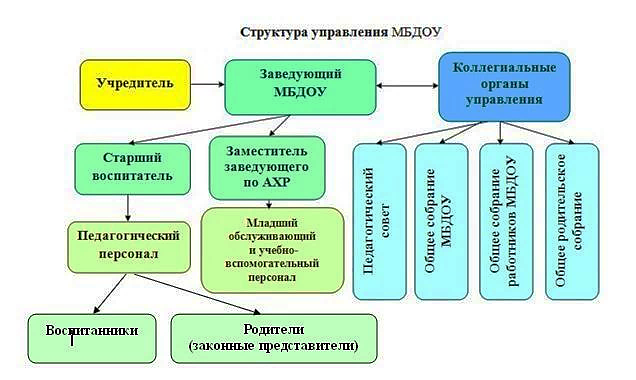 Административное управление имеет линейную структуру:I уровень - заведующий МБДОУ (во взаимодействии с коллегиальными органами управления).Управленческая деятельность заведующего обеспечивает материальные, организационные, правовые, социально-психологические условия для реализации функции управления образовательным процессом в МБДОУ.Объект управления заведующего - весь коллектив. Управление осуществляется в режиме развития и функционирования.II уровень - старший воспитатель, заместитель заведующего по АХР объект управления управленцев второго уровня - часть коллектива (структурное подразделение) согласно должностным обязанностям. Управление осуществляется в режиме опережения.III уровень управления МБДОУ осуществляется педагогами и воспитателями. Объект управления - воспитанники и родители (законные представители) воспитанников. Управление осуществляется в режиме функционирования и проектном управлении.В коллективе создана атмосфера творческого сотрудничества. Стиль руководства – демократический, но он может меняться в зависимости от конкретных субъектов руководства, а также от конкретной ситуации.Реализуя функцию планирования, администрация МБДОУ непрерывно устанавливает и конкретизирует цели самой организации и структурных подразделений, определяет средства их достижения, сроки, последовательность их реализации, распределяет ресурсы.Администрация МБДОУ стремится к тому, чтобы воздействие приводило к эффективному взаимодействию всех участников образовательных отношений.Планирование и анализ образовательной деятельности осуществляется на основе локальных актов МБДОУ, регламентирующих организацию воспитательно-образовательного процесса.Общее собрание МБДОУ проводилось 2 раза. На нем рассматривались вопросы реализации программы развития МБДОУ в 2018 году, материально-технического обеспечения МБДОУ.Заседаний Общего собрания работников МБДОУ проводилось 4. На них рассматривались вопросы соблюдения Правил внутреннего трудового распорядка МБДОУ, Основные направления работы на новый учебный год, реализация годового плана МБДОУ, независимая оценка качества образования,  выполнения муниципального задания, отчет о результатах самооценки деятельности образовательного учреждения по итогам учебного года», обеспечение комплексной безопасности, перспективы развития МБДОУ. Приняты следующие локальные акты:Положение о системе нормирования труда;Изменения и дополнения к Положению о системе оплаты труда;Программа производственного контроля за соблюдением санитарных правил и выполнением санитарно-эпидемических (профилактических) мероприятий;Примерное 10-и дневное меню;Инструкции по пожарной безопасности Программа производственного контроля за соблюдением санитарных правил и выполнением профилактических мероприятий.Заседаний Педагогического совета МБДОУ проводилось 6. На них рассматривались вопросы: состояние муниципальной системы образования и дошкольного отдела УпрО, независимая оценка качества образования, итоги подготовки образовательных учреждений к новому учебному году, основные направления работы на новый учебный год, «Взаимодействие  всех участников образовательных отношений в проведении физкультурно-оздоровительной работы, постановка и снятие с внутрисадового учета семей, находящихся в социально опасном положении.Приняты следующие локальные акты:Годовой план работы МБДОУ на новый учебный год;ООП МБДОУ; Положение о мероприятии «Родительский патруль»;  Положение об использовании программного обеспечения в МБДОУ;Положение об организации работы по профилактике безнадзорности Правила внутреннего распорядка воспитанников.В результате построения такой модели управленческой деятельности в коллективе присутствуют: творчество педагогов, инициатива сотрудников, желание сделать жизнь воспитанников интересной и содержательной, желание в полной мере удовлетворить запросы родителей в воспитании детей.Основными приоритетами развития системы управления МБДОУ являются учет запросов и ожиданий потребителей, демократизация и усиление роли работников в управлении МБДОУ.Заседаний Общего собрания родителей МБДОУ проводилось 3. На них рассматривались такие вопросы, как Основные направления работы на новый учебный год, «Растим здоровых детей вместе», «Организация питания в МБДОУ», итоги реализации ООП ДО, выплата компенсации части родительской платы, оплата за присмотр и уход за ребенком в МБДОУ, соблюдение режима дня МБДОУ дома и т.п.Вывод: Управление МБДОУ ведется согласно нормативно-правовой базе в тесном контакте с родителями. Модель управления учреждения является по своей сути линейно-функциональной. В ней наряду с линейным руководством, когда присутствует единоначалие, существуют функциональные подразделения, которые специализируются на определенных решениях. 2. Анализ работы МБДОУ за  2018 – 2019 учебный годВ 2018-2019 учебном году коллектив МБДОУ работал над созданием благоприятных условий для полноценного проживания ребенком дошкольного детства, формирование основ базовой культуры личности в соответствии с возрастными и индивидуальными особенностями ребенка, готовности к успешному обучению в школе, обеспечение безопасности жизнедеятельности дошкольника.Задачи:1. Обеспечение сохранения и укрепления физического и психического здоровья детей, их эмоционального благополучия, на основе комплексного подхода и повышения эффективности реализации комплексной программы «Здоровье» МБДОУ.2. Развитие детской инициативы и самостоятельности посредством организации и проведения тренинговых занятий, игр, решения проблемных ситуаций с дошкольниками в разных видах деятельности.3. Повышение качества осуществления психолого-педагогической поддержки семьи и повышения компетентности родителей в вопросах развития и образования детей. 2.1. Анализ системы работы по сохранению и укреплению физического и психического здоровья детей, их эмоционального благополучия, на основе комплексного подхода и повышения эффективности реализации комплексной программы «Здоровье» МБДОУ. В МБДОУ разработана комплексная система безопасности  как совокупность мер и мероприятий, осуществляемых во взаимодействии с органами, правоохранительными структурами, другими вспомогательными службами и общественными организациями, обеспечения его безопасного функционирования, а также готовность работников к рациональным действиям в чрезвычайных ситуациях.Обеспечение условий комплексной безопасности в МБДОУ выполняется согласно нормативно-правовым документам: приказам, инструкциям и т.д.Основными направлениями деятельности по обеспечению комплексной системы безопасности в МБДОУ являются:обеспечение противопожарной безопасности; обеспечение антитеррористической защищенности; гражданской обороны, взрывобезопасности; обеспечение выполнения санитарно-гигиенических требований; обеспечение охраны жизни и здоровья воспитанникам;обеспечение безопасности, связанной с техническим состоянием среды обитания;обеспечение охраны труда работников;обеспечение правил действия работников при ГО и чрезвычайных ситуациях;обеспечение электрической безопасности;обеспечение правил безопасности дорожного движения;обеспечение наглядной агитации и обязательной информации по безопасности.Обеспечение безопасности жизни и деятельности детей в здании и на прилегающей территории: Обеспечение условий комплексной безопасности в МБДОУ в 2018 –2019 учебном году выполнялось согласно нормативно-правовым документам: приказам, инструкциям и т.д. Для улучшения защищенности МБДОУ реализовался План мероприятий по обеспечению комплексной безопасности и противодействию проявлениям террористических угроз в МБДОУ.Для оказания более быстрой и квалифицированной помощи при возникновении чрезвычайной ситуации в  МБДОУ разработан паспорт антитеррористической безопасности, в котором подробно описаны действия персонала в ЧС, указаны места расположения пожарных эвакуационных выходов, схемы оповещения персонала в рабочее и нерабочее время и др.В МБДОУ разработан План основных мероприятий в области гражданской обороны, предупреждения и ликвидации ЧС, обеспечения пожарной безопасности и безопасности людей на водных объектах. Разработан план действий по предупреждению и ликвидации ЧС природного и техногенного характера. Разработана инструкция по организации мероприятий гражданской обороны, предупреждению и ликвидации чрезвычайных ситуаций в МБДОУ, реализации дополнительных мер по обеспечению безопасности при установлении уровней террористической опасности на территории Республики Коми.В МБДОУ эксплуатируется автоматическая охранно-пожарная сигнализация, система речевого оповещения людей о пожаре (АПС и РО).В МБДОУ имеются схемы оповещения, связи и порядка вызова сотрудников в экстренных случаях. Информация о наличии номеров телефонов служб УВД, ОУ ФСБ, ГО и ЧС, пожарной части, скорой медицинской помощи, аварийных служб находится на информационном стенде в доступном месте.Для экстренного вызова наряда полиции на объект: в случаях террористического акта, совершения противоправных действий и других случаях, представляющих угрозу жизни и здоровья детей и сотрудников, установлена кнопка тревожной сигнализации.Заключены соответствующие договора с обслуживающими организациями: ООО «Феникс», ООО «Воркутинские системы пожарной безопасности».В МБДОУ созданы меры по ограничению доступа посторонних граждан на объект:  территория ограждена забором;на входных дверях установлены железные двери и подключены пропускные устройства – домофоны;установлена охранная сигнализация; установлена система круглосуточного видеонаблюдения по периметру МБДОУ и во внутренних помещениях МБДОУ(в коридорах, лестничных пролетах);имеются рабочие и запасные комплекты ключей от всех помещений; в коридорах оформлены стенды «Пожарная безопасность», «Антитеррористическая безопасность», «Охрана труда», размещены планы эвакуации; установлен режим работы дежурных администраторов ежедневно до 19.00, все сотрудники ознакомлены с графиком  работы дежурных администраторов, который вывешен на стенде. прогулочные площадки поддерживаются в удовлетворительном санитарном состоянии. В целях безопасности образовательного процесса, соблюдения «Инструкции по охране жизни и здоровья воспитанников» все работники своевременно проходят инструктаж по охране труда, пожарной безопасности (один раз в квартал и  по мере необходимости). Систематически проводятся эвакуационные занятия согласно утвержденным планам, на которых отрабатываются действия всех работников МБДОУ по эвакуации воспитанников на случай возникновения чрезвычайной ситуации.С целью выполнения Инструкций по охране труда работников проводятся следующие мероприятия: выдается спецодежда, моющие средства, регулярно проводятся проверки рабочих мест, приборов и оборудования; всем персоналом систематически прорабатываются должностные инструкции, инструкции по охране жизни и здоровья, техники безопасности труда, правила пожарной безопасности, внутреннего трудового распорядка, санитарные правила. Администрация и профсоюзный комитет МБДОУ контролируют выполнение персоналом должностных и прочих инструкций.Комиссией по охране труда составляются акты осмотра детских площадок, других помещений для работы с воспитанниками, ежедневно ответственными лицами осуществляется контроль с целью своевременного устранения причин, несущих угрозу жизни и здоровью воспитанников и работников.МБДОУ функционирует в помещениях, отвечающем санитарно-гигиеническим, противоэпидемическим требованиям и правилам пожарной безопасности, а также психолого-педагогическим требованиям к благоустройству МБДОУ, определённым Министерством образования Российской Федерации.В 2018-2019 учебном году случаев травматизма воспитанников не зарегистрировано.С воспитанниками МБДОУ систематически проводится непосредственно образовательная деятельность по формированию основ безопасного поведения. В МБДОУ имеются уголки безопасности, в которых помещается информация для родителей о детских заболеваниях, мерах их предупреждения, мероприятиях по профилактике детского дорожно-транспортного травматизма. Со стороны методической службы МБДОУ проводится работа с педагогическим коллективом по обучению воспитанников правилам безопасности:рассматривание вопросов безопасности на педагогических советах;перспективное планирование по обучению дошкольников правилам безопасности;перспективное планирование по обучению дошкольников правилам пожарной безопасности;систематически проводится проверка территории и помещений здания на отсутствие взрывчатых веществ; составлен акт обследования и согласования пункта размещения в загородной зоне работников МБДОУ на случай ЧС;поддержание подъездов к зданию, наружных пожарных лестниц и запасных эвакуационных выходов всегда свободными в исправном состоянии.Контроль над выполнением правил всех видов безопасности включает в себя плановые проверки по оценке противопожарного состояния и соблюдения установленного противопожарного режима в МБДОУ. Профилактика ДТП:В МБДОУ разработан и согласован с вышестоящими организациями Паспорт дорожной безопасности МБДОУ. систематически проводятся инструктажей по ПДДДля обеспечения профилактики ДТП и детского дорожного травматизма организована образовательная деятельность c воспитанниками, проведение тематических бесед и других мероприятий в соответствии с Паспортом дорожной безопасности следующие мероприятия.	Со стороны методической службы МБДОУ проводится работа с педагогическим коллективом по обучению воспитанников правилам безопасности:-  вопросы безопасности рассматриваются на педагогических советах;- создана соответствующая развивающая предметно-пространственная среда;- разработано перспективное планирование по обучению воспитанников правилам безопасности, подобрана  методическая литература по данному разделу, дидактические игры по обучению детей ПДД и пожарной безопасности, детская художественная литература по ПДД, демонстрационный материал, информация для родителей по ПДД;- ежегодно проводятся месячники безопасности;- в МБДОУ оформлен зал ПДД, в котором имеется мини-улица, для проведения тематических занятий, направленных на формирование у воспитанников навыков осознанного безопасного поведения на улицах и дорогах;- в МБДОУ оформлен тематический стенд (второй этаж);- на общее родительское собрание МБДОУ был приглашен инспектор ОГИБДД, осветивший вопросы безопасного поведения родителей и воспитанников на улицах и дорогах города;- ежемесячно в установленные сроки предоставлялись отчеты по обучению воспитанников навыкам безопасного поведения на улицах и дорогах по установленной форме.Родители МБДОУ приняли участие в проведении мероприятия «Родительский патруль».Сохранение и укрепление психического и физического здоровья воспитанников.Одним из приоритетных  направлений деятельности МБДОУ является создание благоприятных условий, гарантирующих охрану и укрепление здоровья воспитанников, всестороннее развитие психических и физических качеств в соответствии с возрастными и индивидуальными особенностями.Организация и систематизация деятельности МБДОУ по оздоровлению и физическому развитию воспитанников осуществлялась согласно разработанной в МБДОУ программы «Здоровье», составленной в соответствии с требованиями СанПиН 2.4.1.3049-13 от 15.05.2013г. «Санитарно-эпидемические требования к устройству, содержанию и организации режима работы в дошкольных организациях» (далее – СанПиН) и на основе здоровьесберегающей технологии М.Д. Маханевой «Здоровый ребёнок». Основными направлениями работы педагогов по укреплению психофизического здоровья воспитанников являются:- проведение закаливающих мероприятий;- организация рационального питания;- система психологической помощи дошкольникам;- диагностика физического развития и психоэмоционального состояния воспитанников;- взаимодействие с семьями воспитанников.Здоровьесберегающая деятельность в МБДОУ осуществляется в разных формах: профилактической, физкультурно-оздоровительной; здоровьесбережения, обеспечения эмоционального благополучия ребенка, просвещения родителей.Организация деятельности воспитанников подчинена режимам дня, которые разработаны с учетом времени года, санитарных требований и требований реализуемой образовательной программы, с учетом возраста воспитанников и специфики групп. Образовательный процесс в МБДОУ строится в соответствии с Основной образовательной программой дошкольного образования МБДОУ в которую входят Годовой календарный учебный график и Учебный план, устанавливающие период непосредственно образовательной деятельности (НОД) с воспитанниками, период каникул, количество праздников и традиционных мероприятий МБДОУ, перечень образовательных областей и максимально допустимый объем недельной образовательной нагрузки для воспитанников раннего и дошкольного возраста, в соответствии с возрастом воспитанников и с учётом санитарно-эпидемиологических требований к устройству, содержанию и организации режима в дошкольных организациях СанПиН.В МБДОУ строго соблюдаются гигиенические требования при организации образовательной деятельности и режимных моментов. Непосредственно-образовательная деятельность  (НОД) осуществляется педагогами в соответствии с расписанием НОД, которое составляется на основе Учебного плана МБДОУ.Максимальный объем учебной нагрузки на воспитанников регламентирован расписанием организованной образовательной деятельности в режиме 5-дневной рабочей недели и не превышает норм предельно допустимой нагрузки, в соответствии СанПин. В групповых и функциональных помещениях МБДОУ соблюдается график проветривания. В период карантина в МБДОУ проводятся карантинные профилактические мероприятия.Анализ работы с воспитанниками в адаптационный периодОсобое внимание коллектив МБДОУ уделял адаптации вновь поступивших воспитанников раннего возраста. Для сокращения сроков адаптации педагогами была создана среда, в которой ребёнок чувствовал себя комфортно и защищено. В группах всегда царила доброжелательная атмосфера, воспитатели общались с воспитанниками в ласковой, спокойной манере, используя «тактильный контакт», при общении выбирая позицию «на уровне глаз», учитывали индивидуальные особенности воспитанников.Анализ организации питанияОрганизация питания предусматривает строгое выполнение режима дня (соблюдение времени и количества приёмов пищи). При организации питания соблюдаются возрастные нормы суточной потребности в основных пищевых веществах (контроль над количеством белков, жиров, углеводов, калорийностью и  выполнению норм питания на 1 ребёнка в день). В МБДОУ организованно пятиразовое сбалансированное питание воспитанников.Питание в МБДОУ осуществляется в соответствии с примерным десятидневным меню, на его основании ежедневно составляется меню – раскладка с указанием выхода блюд. Информация о ежедневном меню вывешивается в родительских уголках групп и на информационном стенде пищеблока у окна выдачи блюд. Рацион питания включает разнообразный ассортимент продуктов. Ежедневно включаемы в рацион такие продукты как сахар, масло сливочное и растительное, хлеб пшеничный и ржаной, крупы, овощи, мясо, молоко. Другие продукты -  творог, яйца, рыба – два-три раза в неделю. В целях профилактики гиповитаминозов ежедневно проводится «С» витаминизация третьих блюд. Выдача готовой пищи осуществляется только после снятия пробы медицинским работником. Оценка качества даётся каждому блюду по органолептическим показателям, которые регистрируются в журнале «Бракераж готовой продукции». Все продукты, поступающие в МБДОУ, имеют сертификаты качества. Важнейшим условием правильной организации питания воспитанников являлось строгое соблюдение санитарно-гигиенических требований к помещениям пищеблока, процессу приготовления и хранения пищи. В целях профилактики пищевых отравлений и острых кишечных заболеваний работники пищеблока строго соблюдали установленные требования к технологической обработке продуктов, времени закладки блюд, правила личной гигиены.  Контроль качества питания, возлагается на заведующего МБДОУ. Контроль качества питания, санитарного состояния пищеблока, правильности хранения продуктов, сроков их реализации, соблюдения технологии приготовления пищи, витаминизации третьих блюд осуществляла комиссия, состав которой утвержден приказом заведующего МБДОУ.Медицинская деятельность осуществлялась в соответствии с договором на медицинское обслуживание воспитанников МБДОУ в течение учебного года врачом-педиатром и медицинской сестрой ГБУЗРК «Воркутинская детская больница № 1» на основании приказа ГБУЗ РК «Воркутинская детская больница №1»от 09.01.2019г. № 24 «Для организации медицинского обслуживания детей в образовательных учреждениях г. Воркуты». Медицинские работники, закрепленные за МБДОУ, совместно с администрацией МБДОУ несут ответственность за здоровье и физическое развитие воспитанников, проведение лечебно-профилактических мероприятий, соблюдение санитарно-гигиенических норм, режима дня и качества питания. Они оказывают своевременную необходимую медицинскую помощь воспитанникам МБДОУ и педагогическому коллективу в решении задач по сохранению и укреплению здоровья воспитанников, созданию благоприятной обстановки для ребёнка, в случае необходимости направляют к специалистам ГБУЗРК «Воркутинская детская больница № 1». Медицинское обслуживание воспитанников МБДОУ осуществляется по планам лечебно-профилактических мероприятий. В МБДОУ систематически (согласно имеющемуся плану) проводилось медицинское обследование детей: охват периодическим медицинским обследованием воспитанников МБДОУ – 100 %.На основании медицинского обследования воспитанников врачами ГБУЗ РК «Воркутинская детская больница № 1» воспитанники распределены по группам здоровья. Анализ показателей по группам здоровьяДоля воспитанников, имеющих различные отклонения в состоянии здоровьяКоличество воспитанников, стоящих на диспансерном учете находится на стабильно низком уровне, что позволяет сделать вывод об эффективности проводимых профилактических и здоровьесберегающих мероприятий.Анализ заболеваемости воспитанниковСравнительный анализ состояния здоровья воспитанников МБДОУ за последний год фиксирует снижение уровня заболеваемости. Показатели заболеваемости по количеству простудных заболеваний у воспитанников по сравнению с предыдущим учебным годом увеличились вследствие крупных эпидемий гриппа и ОРВИ. Имеет место отрицательное влияние повторных случаев заболеваемости на состояние здоровья детей, формирование рецидивирующей и хронической патологии, резкое повышение количества случаев ОЖКЗ, энтеровирусных инфекций. Всё больше присутствует детей с излишним весом, нарушением осанки, есть дети, находящиеся на диспансерном учете, испытывающие «двигательный дефицит», в связи, с чем задерживается возрастное развитие физических качеств, с ослабленным физическим развитием. Число дней пропущенных по болезни 1 ребенком составляет по МБДОУ 11,2. Уменьшилось  число пропусков по болезни по сравнению с 2017-2018 учебным годом. Увеличилось количество дето/дней.Анализ используемых здоровьесберегающих технологий.Организация и систематизация деятельности МБДОУ по оздоровлению и физическому развитию воспитанников осуществлялась согласно разработанной в МБДОУ программы «Здоровье». В программе большое внимание уделяется физкультурно-оздоровительной работе, направленной на  решение оздоровительных задач средствами физической культуры, традиционными и нетрадиционными методами оздоровления. Осуществляемые мероприятия отмечаются в групповых Паспортах здоровья.В МБДОУ созданы необходимые условия для охраны  и укрепления физического и психического здоровья детей, реализовывалась система физкультурно–оздоровительной работы МБДОУ, которая позволила модернизировать образовательный процесс на основе внедрения новых форм и методов педагогики оздоровления, объединить усилия всех специалистов. Оздоровительная работа осуществлялась по следующим направлениям: соблюдение режима дня, учет гигиенических требований, организация двигательной активности с учетом группы здоровья ребенка, соблюдение двигательного режима в группах и на прогулке, закаливающие мероприятия.Для повышения профессионального мастерства и педагогической компетентности в вопросах сохранения и укрепления психического и физического здоровья воспитанников с педагогами проводились консультации:- «Организация динамического часа с воспитанниками» - «Нетрадиционные оборудование в МБДОУ»- «Организация закаливания с детьми»; - «Современные технологии по здоровьесбережению детей в МБДОУ».Старший воспитатель  представил презентацию «Виды здоровьесберегающих технологий».Проведенные методические мероприятия способствовали повышению мотивации педагогов к совершенствованию физкультурно-оздоровительной работы с воспитанниками, применению современных методов и технологий.В МБДОУ проведен тематический контроль «Эффективность реализации физкультурно-оздоровительной работы в МБДОУ». В ходе контроля было выявлено, что педагоги на должном уровне проводят физкультурно-оздоровительную работу с воспитанниками. Однако проводимая работа нуждается в систематизации, комплексном подходе к здоровьесбережению воспитанников. Регулярно на Педагогических советах и Общих собраниях работников МБДОУ обсуждались вопросы  сохранения и укрепления здоровья воспитанников: «Заболеваемость воспитанников», «Анализ качества оздоровительной и профилактической деятельности МБДОУ». Для повышения уровня заинтересованности родителей по вопросу укрепления здоровья воспитанников педагогами была организована выставка творческих работ «Кто любит спорт, тот здоров и бодр»по вопросу сохранения и укрепления здоровья воспитанников, проведены групповые родительские собрания. В течение года родители принимали активное участие в спортивных соревнованиях, физкультурных праздниках.	Систематически в течение учебного года проводилась непосредственно-образовательная деятельность по реализации образовательной области «Физическая культура» (2 занятия в  спортивном зале под руководством инструктора по физической культуре, 1 занятие на улице воспитателями дошкольных групп), а также различные виды детской деятельности (беседы, игры, соревнования, праздники) по реализации образовательной области «Физическая культура».Особое внимание в МБДОУ уделяется организации  двигательной активности воспитанников, её организация осуществляется  посредством реализации  «Модели двигательной активности», где помимо организованной образовательной деятельности по физической культуре в режиме дня воспитанников значительное место отведено самостоятельным двигательным играм с учётом их возрастных и индивидуальных особенностей, проведению динамических часов. Систематически осуществлялась индивидуальная работа с воспитанниками по развитию движений.В каждой возрастной группе воспитателями велся Паспорт здоровья, отражающий комплексную систему физкультурно–оздоровительной работы.В результате данных мероприятий имеет место оптимальный уровень степени освоения образовательной программы:Итоги освоения воспитанниками образовательной области «Физическое развитие»Воспитанники МБДОУ принимали активное участие в спортивных мероприятиях, проводимых в городе: Однако в МБДОУ существует проблема заболеваемости воспитанников простудными заболеваниями, в связи с чем в МБДОУ разработана система физкультурной и оздоровительной работы.С целью оптимизации и координации работы МБДОУ по охране и укреплению здоровья воспитанников разработаны мероприятия медико-педагогического контроля (качество физкультурных занятий, содержание и организация прогулок и закаливающих процедур;  качество утренней гимнастики; соблюдение режима дня и санитарно-гигиенических условий образовательного процесса;  организация питания воспитанников).Вывод: В МБДОУ созданы хорошие условия для комплексной безопасности, охраны  и укрепления здоровья детей, их физического и психического развития, реализовывалась физкультурно – оздоровительная система МБДОУ, которая позволила модернизировать образовательный процесс на основе внедрения новых форм и методов педагогики здоровьесбережения, объединить усилия всех специалистов. Профилактическая работа осуществлялась по следующим направлениям: соблюдение режима дня, учет гигиенических требований, отработка двигательного режима в группах и на прогулке, закаливающие мероприятия.Подводя итоги наблюдений состояния здоровья детей в МБДОУ за последние 3 года, мы пришли к выводу, что в МБДОУ имеет место стабильное повышение уровня заболеваемости детей. В этом учебном году идет незначительное снижение заболеваемости. Показатели заболеваемости по количеству простудных заболеваний у воспитанников по сравнению с предыдущим учебным годом увеличились вследствие крупных эпидемий гриппа и ОРВИ. Имеет место отрицательное влияние повторных случаев заболеваемости на состояние здоровья детей, повышение количества случаев ОЖКЗ, энтеровирусных инфекций.  Уменьшилось число пропусков по болезни по сравнению с 2017-2018 учебным годом. Увеличилось количество дето/дней.Проблемы:Несмотря на достаточный уровень профессиональной компетентности педагогов в области здоровьесбережения, проводимой целенаправленной и планомерной работы по сохранению и укреплению здоровья воспитанников, проблема снижения заболеваемости обучающихся в МБДОУ остаётся актуальной. Наличие  в МБДОУ детей – инвалидов, детей с ОВЗ  и детей с III группой здоровья.Недостаточно эффективно организована физкультурно-оздоровительная работа и совместная деятельность с семьями воспитанников в формировании основ здорового образа жизни у всех участников образовательных отношений.Гипотеза: тщательное соблюдение комплексной безопасности в МБДОУ, осуществление мер по сохранению и укреплению физического и психического здоровья воспитанников, их эмоционального благополучия, отраженных в программе МБДОУ «Здоровье», организация эффективной совместной деятельности с семьями воспитанников по формированию основ здорового образа жизни позволит снизить уровень заболеваемости воспитанников.Задача: Обеспечение безопасности, сохранения и укрепления физического и психического здоровья воспитанников, снижение заболеваемости на основе повышения эффективности реализации комплексной программы «Здоровье» МБДОУ. 2.2. Анализ системы работы по повышению качества образовательного процесса путем развития детской инициативы и самостоятельности посредством организации и проведения тренинговых занятий, игр, решения проблемных ситуаций с дошкольниками в разных видах деятельности.В МБДОУ проводилась планомерная работа по реализации ФГОС ДО  в штатном режиме. В 2018-2019 учебном году МБДОУ реализовывало Основную образовательную программу дошкольного образования.Образовательная программа МБДОУ разработана на основе Примерной основной общеобразовательной программы дошкольного образования, методических рекомендаций к составлению Образовательной программы дошкольного образовательного учреждения и содержания Примерной основной общеобразовательной программы дошкольного образования «От рождения до школы» под редакцией Н. Е. Вераксы, Т. С. Комаровой, М. А. Васильевой с учётом природно-климатических, экологических, экономических, социальных, культурно-ценностных особенностей города и района, в котором живут воспитанники и традиций МБДОУ. Программа обеспечивает оптимальную образовательную нагрузку на ребенка в соответствии с основными положениями СанПиН 2.4.1.3049-13. Разработано Положение об Основной образовательной программе дошкольного образования МБДОУ «Детский сад № 12  г. Воркуты (утверждено приказом заведующего от 23.01.2015г. № 27/01.20). Основная образовательная программа дошкольного образования соответствует требованиям ФГОС ДО и реализуется с 01.09.2015 года.  Организация образовательного процесса в МБДОУ регламентируется: Годовым календарным учебным графиком и Учебным планом. В ноябре 2018г. МБДОУ, на основании приказа Федерального государственного бюджетного научного учреждения «Институт изучения детства, семьи и воспитания Российской академии образования» от 01.10.2018 г. № 28, присвоен статус федеральной пилотной площадки по инновационной деятельности по теме «Модернизация образования в дошкольной образовательной организации в соответствии с современными требованиями к качеству дошкольного образования на основе инновационной образовательной программы «Вдохновение»Целью инновационной деятельности выступает достижение нового уровня качества дошкольного образования, соответствующего требованиям ФГОС ДО, отвечающего на вызовы современной социокультурной ситуации развития детства и отражающего современные научные и методические подходы к организации образовательной деятельности в МБДОУ с использованием инновационной образовательной программы «Вдохновение».     Актуальность проблемы обусловлена реализуемой в настоящий момент в образовательной системе Российской Федерации модернизацией дошкольного образования, переосмыслением социокультурной ситуации развития дошкольников, задачами образования в период дошкольного детства, научными исследованиями, корректирующими представления о детском развитии, и, как следствие, формированием новых представлений о качестве дошкольного образования на современном этапе социально-экономического развития страны. Инновационная деятельность МБДОУ была направленна на модернизацию дошкольного образования в соответствии с актуальными нормативно-правовыми требованиями и вызовами современного мира детства. Изучение,  разработка и внедрение новой основной образовательной программы (далее – ООП) на основе основной образовательной программы "Вдохновение" (под редакцией В.К. Загвоздкина, И.Е. Федосовой) (далее – ООП «Вдохновение»), удовлетворяющей требованиям федерального государственного образовательного стандарта дошкольного образования (ФГОС ДО), учитывающей положения Примерной основной образовательной программы (далее - ПООП ДО), соответствующим другим нормативным требованиям к дошкольному образованию.   ООП «Вдохновение» начали внедрять в образовательный процесс 2 группы: старшая группа № 2 и ясельная группа № 2.Организация образовательной деятельности в этих возрастных группах была организована в соответствии с положениями новой основной образовательной программы, организация контроля качества реализации образовательной деятельности в соответствии с требованиями ООП. Были разработаны методические и практические рекомендации для педагогов МБДОУ, руководителей ОУ г. Воркуты по разработке и реализации основной образовательной программы дошкольной образовательной организации, соответствующей требованиям ФГОС ДО, на основе ООП «Вдохновение». Предметно-пространственная среда МБДОУ обеспечивает возможность общения и организацию совместной познавательной, исследовательской и творческой деятельности воспитанников и взрослых, позволяет проявлять активность всех воспитанников, возможность самовыражения воспитанников, двигательную активность, в том числе развитие крупной и мелкой моторики, участие в подвижных играх и соревнованиях; эмоциональное благополучие детей во взаимодействии с предметно-пространственным окружением.Пространство групповых помещений разделено на зоны:- зона умеренной активности: «Центр познания», «Уголок уединения», «Центр книги», «Центр природы», «Центр занимательной математики», «Центр патриотического воспитания»;- зона средней активности: «Центр конструирования», «Центр воды и песка», «Центр экспериментирования», «Центр социально-эмоционального развития», «Центр творчества», «Центр безопасности»;        - зона повышенной активности: «Физкультурно-оздоровительный центр», «Центр музыки», «Центр театра», «Центр игры», «Центр дежурства», «Уголок ряжения».  В МБДОУ созданы условия для качественной организации работы по развитию речи: демонстрационный и раздаточный материал, продумано рациональное размещение детей, соблюдены санитарно-гигиенические условия. В Центры книги целесообразно размещена литература в соответствии с возрастом детей. Дети любят в уголках рассматривать иллюстрации и «читать» книги. Во всех группах имеется методическая литература и пособия по речевому развитию воспитанников. Воспитателями проведена большая работа по созданию в группах Центров игры и театра, подобраны атрибуты и маски для постановок сказок, создан кукольный театр. В группах имеются ширмы для обыгрывания и показа театральных постановок.В группах имеются дидактические и настольно-печатные игры. Картотеки предметных картинок для автоматизации и дифференциации звуков, материал для звукового, слогового анализа слов и предложений, схемы и пиктограммы; картотеки артикуляционных и пальчиковых гимнастик; есть пособия для развития мелкой моторики рук: прописи, шнуровки, пальчиковые игры. В группах созданы условия для речевой деятельности детей: организуются дидактические и сюжетно-ролевые игры, театрализованная деятельность, групповые и индивидуальные беседы. Накоплен иллюстративный наглядный материал, в некоторых группах он очень богатый. Воспитателями возрастных групп созданы картотеки прогулок, где подробно расписаны наблюдения в утренний и вечерний отрезки времени, труд, подвижные и дидактические игры.Созданные условия позволяют развивать речь дошкольников в соответствии с их возрастными и индивидуальными особенностями.Для установления освоения детьми содержания образовательной программы имеется диагностический материал, обеспечивающий проверку владения детьми всеми компонентами речи.Образовательный процесс с воспитанниками осуществляется в различных видах детской деятельности (игровой, коммуникативной, трудовой, познавательно-исследовательской, продуктивной, музыкальной, художественной, чтения художественной литературы), в ходе проведения режимных моментов, организации самостоятельной деятельности воспитанников, а также в процессе взаимодействия с семьями воспитанников по вопросам реализации Программы. При организации образовательной работы с воспитанниками в МБДОУ реализуется комплексно-тематический план, который ориентирован на все направления развития дошкольника. В тематическом планировании одна тема объединяет все виды деятельности. Содержание всех видов деятельности воспитателей с воспитанниками определялось  основной образовательной программой дошкольного образования и индивидуальными потребностями отдельных воспитанников и группы в целом на основе календарно-тематического планирования. Педагогическая работа строилась с учётом роли ведущей деятельности дошкольников – игры в психическом развитии ребёнка и становлении его личности.Анализ планирования воспитательно-образовательной работы по развитию речи свидетельствует о соблюдении требований программы, учёте возрастных особенностей, системности изучаемого материала.Педагоги планируют артикуляционную, пальчиковую, дыхательную гимнастики, лексические упражнения, словесные игры, направленные на расширение и активизацию словаря детей. Планируется индивидуальная работа по развитию речи – заучивание стихов, песен, потешек. Для проявления детьми творчества планируются сюжетно-ролевые игры, театрализованная деятельность.Однако, необходимо обратить внимание на систему планирования работы с детьми и родителями в группах, использования в практике работы воспитание культуры общения со взрослыми и сверстниками, создание условий на занятиях для проявления познавательной и речевой  активности детей.Образовательная деятельность в 2018-2019 учебном году предусматривалась в следующих формах:-  организованная образовательная деятельность;- образовательная деятельность, осуществляемая в процессе организации различных видов детской деятельности (игровой, коммуникативной, трудовой, познавательно-исследовательской, продуктивной, музыкально-художественной, чтения детской художественной литературы);-   образовательная деятельность, осуществляемая в ходе режимных моментов;- самостоятельная деятельность воспитанников в условиях созданной педагогами предметно-развивающей образовательной среды, обеспечивающая выбор каждым ребенком  деятельности по интересам.Организованная образовательная деятельность осуществлялась с учётом принципов развивающего обучения, основанных на деятельностном подходе обучения, воспитания и развития воспитанников, на использовании заданий поискового характера, решении проблемных ситуаций, проектирования, поиске неординарных способов достижения намеченных результатов. Широко использовался педагогами наглядный материал,  схематические, предметно-схематические и предметные модели, дидактические атрибуты, природный материал.НОД организованы в соответствии с методикой проведения. Обоснованные и правильно подобранные методы, приемы и средства обучения, позволяют постоянно удерживать внимание детей и добиваться усвоения ими материала.Развитие связной речи детей во всех возрастных группах соответствует требованиям Программы и ФГОС ДО. Уровень развития связной речи детей удовлетворительный.Анализ профессионального мастерства педагогов показал, что педагоги знают программное содержание образовательной области, цели и задачи своей возрастной группы, все направления работы по развитию речи, приемы интеграции задач речевого развития в различные образовательные области. Умеют выбирать эффективные методы и приемы исходя из индивидуальных особенностей речи детей своей группы. Речь педагогов точна, эмоционально выразительна, доступна пониманию детей. В НОД и нерегламентированной совместной деятельности с детьми умеют точно и доступно формулировать вопросы к детям, умеют построить индивидуальную работу с детьми в разные режимные моменты. Используют средства ИКТ.Для достижения оптимального уровня реализации Программы, на основе личностно- ориентированного и деятельностного подходов, педагогическим коллективом используются современные инновационные развивающие технологии:- технология проектного метода (авт.Дж.Дьюи, В.Килпатрик); - здоровьесберегающие технологии, включенные в программу «Здоровый ребенок»             М.Д. Маханевой;- информационно - коммуникативные технологии.Используемые технологии не нарушают целостности педагогического процесса, обеспечивают создание условий для физического развития, развития личности ребенка, творческих способностей, приобщение к общечеловеческим ценностям.Педагогами МБДОУ использовались разнообразные виды совместной деятельности (дидактические и творческие игры, игры с правилами, наблюдения, опыты и эксперименты, наблюдения и труд в природе, беседы, целевые прогулки и др.), которые способствовали развитию памяти, внимания, речевых и мыслительных процессов как основы познавательно-речевого развития воспитанников. Большое внимание уделялось индивидуальной работе педагогов с воспитанниками, организуемой в занимательной и игровой форме, особенно – работе по формированию у воспитанников основ здорового образа жизни, безопасности, развитию социально-коммуникативных навыков воспитанников.Создавались специальные условия для самостоятельной деятельности воспитанников: предлагались атрибуты для сюжетно-ролевых игр, дидактические и развивающие игры, энциклопедическая и художественная литература, материалы для самостоятельной исследовательской и продуктивной  деятельности воспитанников и т.п.Педагоги старались привлекать родителей (законных представителей) к участию в различных мероприятиях. Педагоги планировали индивидуальные и групповые консультации, беседы, оформляли наглядную информацию в родительском уголке. Организуется взаимодействие с родителями по проблемам речевого развития дошкольников. Однако это взаимодействие в большинстве случаев носит не регулярный, не целенаправленный характер.Однако анализ результата показывает, что проводимая работа не достаточно эффективна: имеют место проблемы с развитием связной речи. Взаимодействие с родителями по вопросам речевого развития детей не носит целенаправленного характера.Из анкетирования видно, что родители стремятся к взаимодействию между семьей и дошкольным учреждением, часто ответственность берут на себя (особенно в старших и подготовительных группах), но есть и родители, которые считают, что развитием и воспитанием детей должен заниматься в большей степени детский сад. Родители  присутствуют на детских праздниках, но посещение занятий, мероприятий в группах на низком уровне. В связи с этим наблюдается незнание со стороны родителей результатов деятельности дошкольного учреждения в вопросах развития речи (родители не знают, какие знания получают их дети на занятиях по развитию речи, какие условия созданы в ДОУ для развития речи).  Одним из приоритетных направлений работы МБДОУ является образование одарённых воспитанников. В основе деятельности педагогов МБДОУ была создана среда для раскрытия творческих способностей талантливых и одаренных воспитанников. В МБДОУ имеется 2 ребенка инвалида. Детей с особыми возможностями здоровья (ОВЗ) в МБДОУ нет. С ослабленными детьми проводились физкультурно-оздоровительные мероприятия, в соответствии с программой Здоровья МБДОУ. С детьми организованы профилактические мероприятия, педагоги используют физминутки во время занятий, специальные упражнения для профилактики плоскостопия, нарушения осанки.В МБДОУ организована работа по раннему выявлению и развитию способных, талантливых одаренных воспитанников. Детям предоставляется возможность для творческой деятельности и самореализации личности ребенка, повышается результативность в физическом развитии воспитанников.В 2018 году воспитанники МБДОУ посещали МОУДОД «ДТДиМ» г. Воркуты, где принимали участие в работе кружков: «Лего – конструирование» – 20 человек из подготовительных к школе групп; «Детский фитнес» - 40 человек воспитанников из старших дошкольных групп.Воспитанники МБДОУ принимали активное участие в муниципальных, республиканских, всероссийских, международных творческих конкурсах, спортивных мероприятиях и т.д. Всё больше воспитанников нашего МБДОУ становятся участниками и победителями разнообразных мероприятий (фестивалей, конкурсов, выставок, соревнований) различного уровня.Участие воспитанников в мероприятиях различного уровня в 2018-2019учебном году
В 2018-2019 учебном году при количественном анализе участия воспитанников в конкурсных мероприятиях различного уровня видно, что количество участников увеличилось и составляет 133 человека (49 % ), а 2017-2018 учебном году 47% (129человек) в различных областях.Анализ участия воспитанников в конкурсных мероприятияхАнализ освоения воспитанниками дошкольного возраста Программы МБДОУ осуществляется по критериям оценки физического, познавательного, речевого, художественно-эстетического и социально-коммуникативного развития ребенка, в соответствии с образовательной Программой и технологиями, реализуемыми в МБДОУ.Организация детской жизни строилась на признании достижений ребёнка, поощрении его успехов, уважении к его личности, интересам и вкусам.Членами творческой группы в течение года осуществлялась подготовка детей с признаками физической, художественной, музыкальной и интеллектуальной одаренности к участию в конкурсах разного уровня. Более тридцати наших воспитанников(14,9% от общего числа детей дошкольного возраста) стали победителями следующих детских конкурсов:На основе оценки уровня освоения образовательной программы в каждой возрастной группе, уровня достижения детьми планируемых результатов и наблюдений педагогического процесса производится дальнейшее проектирование образовательного процесса.В МБДОУ создана внутренняя система оценки качества дошкольного образования (далее –ВСОК ДО). (приказ от 25.09.2017г.№ 01.20/216 «Об утверждении  локальных актов внутренней системы оценки качества дошкольного образования», Положение о внутренней системе оценки качества дошкольного образования утверждено приказом от 25.09.2017г. № 01.20/216, утверждена Программа внутренней системы оценки качества дошкольного образования МБДОУ на 2018-2019учебный год).Цель ВСОК ДО: развитие качества доступного и бесплатного дошкольного образования, направленного на обеспечение соответствия результатов дошкольного образования требованиям, предъявляемым к содержанию, условиям и результатам реализации основной образовательной программы дошкольного образования, возрастным и психофизическим особенностям детей, потребностям родителей (законных представителей) воспитанников и требованиям, предъявляемым к уровню квалификации и компетентности педагогических работников.Основными задачами ВСОК ДО  в 2018- 2019 учебном году являлись:- получение объективной и надежной информации о результатах деятельности МБДОУ; - предоставление руководителю МБДОУ, родителям (законным представителям) воспитанников, обществу и его гражданским институтам достоверной информации о состоянии и развитии дошкольного образования в МБДОУ;-создание единой системы инструментария, показателей и способов оценивания качества дошкольного образования; - анализ полученных результатов, отражающих качество образовательных услуг, предоставляемых МБДОУ;- информационное и  методическое сопровождение процедур оценки качества дошкольного образования;- обеспечение условий для объективного анализа и принятия обоснованных управленческих решений, связанных с результатами оценки качества образовательных услуг, предоставляемых МБДОУ;- определение путей и способов повышения качества образования в МБДОУ;- формирование механизмов, обеспечивающих решение приоритетных задач, поставленных перед системой дошкольного образования МО ГО «Воркута».Основные ее направления определяются в соответствии с целью и задачами  МБДОУ и в соответствии со степенью актуальности различных аспектов работы коллектива на 2018 учебный год. ВСОК ДО включает в себя анализ показателей по семи актуальным направлениям деятельности МБДОУ:- обеспечение комплексной безопасности участников образовательного процесса. - сохранение и укрепление физического и психического здоровья воспитанников. - создание материально-технических условий для реализации образовательной программы дошкольного образования. - оценка уровня освоения воспитанниками основной образовательной программы.- развитие системы поддержки талантливых и одарённых воспитанников. - повышение уровня профессиональной компетентности кадров. - удовлетворённость населения качеством предоставляемых услуг в МБДОУ. Внутри каждого направления определяется предмет мониторинга, индикаторы результативности деятельности, периодичность осуществления мониторинга, ответственные за его проведение, коллегиальный орган, на котором обсуждаются и анализируются результаты мониторинга и итоговая статистика по каждому направлению (данные за год, сравнительные данные за три года и т.п., в зависимости от направления).В МБДОУ разработана Программа  системы внутренней оценки качества образования МБДОУ, Положение о ВСОК ДОУ, Циклограмма внутренней системы оценки  качества образования, утвержденные приказом заведующего МБДОУ от 25.09.2017г.  № 01.20/216 и принятыми на Общем собрании работников МБДОУ Протокол № 1 от 21.09.2017 г.Уровень освоения воспитанниками образовательной программы за  2018-2019 учебный годУровень усвоения дошкольниками подготовительных групп образовательной программы МБДОУ в 2018-2019 учебном году составил 99,3%., что на 2.8% выше, чем в предыдущем учебном году.Образовательные области программы с показателями низкого уровня освоения:Итоги: средний показатель освоения образовательной программы дошкольного образования МБДОУ на конец 2018-2019 учебного года составляет 99,3%.Вывод: Анализ оценки уровня реализации освоения ООП ДО МБДОУ показывает наиболее высокая динамика наблюдается в освоении следующих образовательных областей: Физическое развитие, Познавательное развитие, Художественно-эстетическое развитие.По результатам проведенного мониторинга с детьми подготовительных к школе групп  можно сделать следующие выводы: программный материал усвоен детьми по всем образовательным областям на 100 %. Показатели уровня психологической готовности выпускниковк началу школьного обучения (по результатам МКУ «Центр ППМиСП»)Результаты диагностического обследования детей подготовительных групп, проведенного специалистами МКУ «Центр ППМиСП» в марте 2018 года показали, что  97,1% воспитанников готовы к обучению в школе. 8,6 % воспитанников рекомендованы занятия с неврологом.28,6 % воспитанников рекомендованы занятия с психологом.48,5 % воспитанников рекомендованы занятия с логопедом.20 % воспитанников рекомендовано динамическое наблюдение.2,8 % воспитанников рекомендовано посещение подготовительной группы МБДОУ № 12 по возрасту.Участие воспитанников в мероприятиях в рамках сетевого взаимодействияВывод: в МБДОУ проведена большая работа по выполнению Годового плана, Основной общеобразовательной программы МБДОУ, созданы благоприятные условия реализации образовательной программы МБДОУ в соответствии с ФГОС ДО.Создание условий для обеспечения максимально благоприятного раскрытия интеллектуально – творческого потенциала воспитанников МБДОУ способствовали развитию способностей не только одаренных детей, но и  всей группы детей в целом, что подтверждается результатами мониторинга на конец учебного года.Увеличилось количество детей участников и победителей всероссийских и муниципальных конкурсов в различных номинациях: выполнении интеллектуальных, творческих заданий, творческих рисунков и поделок. Разнообразная направленность конкурсных мероприятий даёт возможность детям проявить себя в различных областях.Уровень профессиональности педагога во многом определяется тем, как он на практике реализует принцип индивидуального подхода к каждому ребёнку, развитие его самостоятельности и инициативы. Воспитателю, прежде всего, необходимо хорошо знать воспитанников, видеть в каждом из них индивидуальные, своеобразные черты. Чем лучше он разбирается в индивидуальных способностях дошкольников, тем правильнее он может организовать воспитательно-образовательный процесс. Все дети наделены с рождения определенными задатками и способностями. Однако не все они развиваются. Нераскрытые возможности постепенно угасают вследствие не востребованности. Для того чтобы ребенок проявил свои способности в старшем дошкольном возрасте, необходимо начинать выявлять талантливых и одаренных воспитанников в раннем возрасте. Гипотеза:   Уровень   освоения   дошкольниками   программного   материала   повысится, если:-	педагоги будут учитывать индивидуальный дифференцированный подход и использовать в своей работе личностно-развивающее взаимодействия с дошкольниками, современные педагогические технологии, развивающие игры, мультимедийное оборудование, активные формы работы с детьми и их родителями.Задача: Дифференциация и индивидуализация образовательного процесса, как  необходимое условие обеспечения личностно-развивающего взаимодействия педагогов с    2.3 Анализ развития педагогического потенциалаВ современных условиях перехода к профессиональному стандарту педагога меняется статус педагога, его образовательные функции, соответственно меняются требования к его профессионально-педагогической компетенции. Сегодня востребован педагог творческий, умеющий мобилизовать свой личностный потенциал в современной системе воспитания и развития дошкольника. В 2018-2019 учебном году работа по повышению квалификации педагогов проводилась в следующих направлениях:Аналитическая деятельностьИспользовалась система оценки степени освоения воспитанниками Основной образовательной программы МБДОУ.Продолжилось формирование банка данных о состоянии и результатах профессиональной деятельности педагогов.Использовалась система внутренней оценки качества дошкольного образования, достижений обучающимися планируемых и итоговых результатов освоения Основной образовательной программы МБДОУ.2. Информационная деятельностьПополнены банки данных:- нормативно-правовых документов и методических рекомендаций по ФГОС дошкольного образования;     В 2018-2019 учебном году педагогические и другие  работники МБДОУ изучали новинки педагогической, психологической, методической и научно-популярной литературы, профессиональный стандарт педагога. Вся работа осуществлялось на , консультациях, методических объединениях, семинарах, Педагогических советах.В МБДОУ велась инновационная деятельность, направленная на модернизацию образования в дошкольной образовательной организации (далее – ДОО) в соответствии с актуальными нормативно-правовыми требованиями и вызовами современного мира детства. Проходило изучение, разработка и внедрение в двух возрастных группах (Старшей группе № 2, ясельной группе № 2), новой основной образовательной программы (далее – ООП) на основе основной образовательной программы "Вдохновение" (под редакцией В.К. Загвоздкина, И.Е. Федосовой) (далее – ООП «Вдохновение»), удовлетворяющей требованиям федерального государственного образовательного стандарта дошкольного образования (ФГОС ДО), учитывающей положения Примерной основной образовательной программы (далее - ПООП ДО), соответствующим другим нормативным требованиям к дошкольному образованию. Целью инновационной деятельности выступает достижение нового уровня качества дошкольного образования, соответствующего требованиям ФГОС ДО, отвечающего на вызовы современной социокультурной ситуации развития детства и отражающего современные научные и методические подходы к организации образовательной деятельности в ДОО с использованием инновационной образовательной программы «Вдохновение».     Актуальность проблемы обусловлена реализуемой в настоящий момент в образовательной системе Российской Федерации модернизацией дошкольного образования, переосмыслением социокультурной ситуации развития дошкольников, задачами образования в период дошкольного детства, научными исследованиями, корректирующими представления о детском развитии, и, как следствие, формированием новых представлений о качестве дошкольного образования на современном этапе социально-экономического развития страны. Это требует от руководителей дошкольных организаций взвешенного и обоснованного выбора образовательной программы, на основе которой планируется разработка ООП ДОО и дальнейшая ее реализация. Организация образовательной деятельности ДОО в соответствии с положениями новой основной образовательной программы, организация контроля качества реализации образовательной деятельности в соответствии с требованиями ООП. Разработка методических и практических рекомендаций для руководителей и сотрудников дошкольных образовательных организаций по разработке и реализации основной образовательной программы дошкольной образовательной организации, соответствующей требованиям ФГОС ДО, на основе ООП «Вдохновение».Организация и проведение республиканского семинара «Эффективные методы создания условий для индивидуализации образовательного процесса, поддержки детской инициативы и самостоятельности в рамках образовательной программы «Вдохновение»ю3. Планово- прогностическая деятельность- проведена корректировка Основной образовательной программы МБДОУ.- разработка и внедрение в двух возрастных группах (Старшей группе № 2, ясельной группе № 2), новой основной образовательной программы (далее – ООП) на основе основной образовательной программы "Вдохновение" (под редакцией В.К. Загвоздкина, И.Е. Федосовой).4.Организационно- методическая деятельность      Методические мероприятия, в основном, проведены в соответствии с Годовым планом:Данная таблица наглядно демонстрирует (в количественном выражении) выполнение запланированных в Годовом плане форм методической работы, форма проведения, в основном, традиционная.Педагоги постоянно повышают свою квалификацию: работают по темам самообразования, изучают методическую литературу,  проходят курсы повышения квалификации, участвуют в городских методических  объединениях и открытых мероприятиях различной направленности. Работа по темам самообразования осуществлялась в соответствии с планами, о выполнении которых педагоги отчитывались на заседаниях Педагогических советов.По данным результатам анализа участия воспитателей в городских методических мероприятиях в течение учебного года количество педагогов, проявивших свой творческий потенциал и представивших наработанный опыт в рамках деятельности городских методических семинаров и практикумов составило 3 человека. 2 педагога приняли участие в работе по распространению педагогического опыта на городских  педагогических чтениях. Педагоги активно участвуют в методической деятельности  МБДОУ, в конкурсах различного уровня. Оказание практической помощи педагогическим работникам осуществлялось в соответствии с результатами диагностирования и внутреннего мониторинга и  контроля.5. Аттестация педагоговВ МБДОУ в 2017-2018 учебном году, согласно графику аттестации, прошли аттестацию:-  на соответствие занимаемой должности 3 человека – 11%.,  - на I квалификационную категорию   1 человек - 3,7 %	Аттестации на квалификационную категорию, согласно графику аттестации не было в связи с недостаточным количеством необходимых баллов. С педагогами проводилась работа по оказанию консультативной и методической помощи в оформлении портфолио и необходимой документации.Анализ уровня квалификации педагогических и руководящих работниковПедагогический состав МБДОУ составляет 27 педагогов, из них воспитателей – 22, старший воспитатель – 1, инструктор по физической культуре –  1, музыкальный  руководитель – 2,  педагог – психолог – 1. Управленческую и координационную функцию выполняют заведующий и старший воспитатель.  Образовательный ценз педагогов соответствует требованиям законодательства: 100 % педагогических работников имеют необходимую профессионально-педагогическую квалификацию, соответствующую требованиям квалификационной характеристики по должности и подтверждённую документами об образовании. Педагоги постоянно повышают свою квалификацию: работают по темам самообразования, изучают методическую литературу,  проходят курсы повышения квалификации, участвуют в городских методических  объединениях и открытых мероприятиях различной направленности. Вакансия ставки воспитателя  составляет – 2 человека.В 2018-2019 учебном году повысили свою квалификацию посредством обучения на курсах повышения квалификации  24% (6 человек). Курсы по охране труда по оказанию первой доврачебной помощи прошли  30 % (8 человек).Характеристика педагогов по категориямВозраст педагогического коллективаК концу 2018-2019 учебного года МБДОУ укомплектовано  педагогами на 93%.В сравнении с прошлым 2017-2018 учебным годом в МБДОУ уменьшилось количество педагогов имеющих высшее образование на 3,7 % (1 человек выбыл за пределы города), увеличилось количество педагогов с I категорией на 7,7 % (2 человека) за счёт, 1 вновь принятого и  1 аттестовался на Iквалификационную категорию).В 2018-2019 учебном году педагогический коллектив проявил активность и принял участие в следующих мероприятиях:Результаты участия педагогов в мероприятиях различных уровнейРезультат участия педагогов в конкурсах муниципального, республиканского, всероссийского уровнейУвеличение количества конкурсов профессионального мастерства стимулирует рост активности педагогов.Работа с семьями воспитанников проводилась на основании Договора об образовании по образовательной программе дошкольного образования МБДОУ, регулирующего отношения МБДОУ и родителей (законных представителей) воспитанников по оказанию МБДОУ воспитаннику образовательных услуг в рамках реализации основной образовательной программы дошкольного образования в соответствии с федеральным государственным образовательным стандартом дошкольного образования (далее - ФГОС дошкольного образования).Взаимодействие с родителями (законными представителями) по вопросам образования ребенка, непосредственного вовлечения их в образовательную деятельность, осуществлялось в различных формах сотрудничества, таких как:родительские собрания, включающие вопросы ознакомления родителей с особенностями развития воспитанников каждой возрастной группы, оздоровления воспитанников в условиях семьи и МБДОУ, видео презентации из жизни групп, индивидуальные беседы;анкетирование «Определение уровня знаний о здоровом образе жизни и соблюдение его в семье в каждой возрастной группе для родителей оформлялись выставки в виде фотографий детей «Новости дня», «События дня».папки-передвижки с информацией для родителей (родители могли взять напечатанный материал с консультациями для ознакомления домой);участие родителей в выставках совместных творческих работ воспитанников и взрослых: «Осень золотая», «Моя Воркута светла и горда», Этот праздник со слезами на глазах», «Рождество Христово», «Моя мама лучше свех», «Шедевры природы Севера», «Полет в космос», «Выставка пасхальных яиц», «Сохраним планету Земля»;участие родителей в фотовыставках, посвященных праздничным мероприятиям «Воспоминания о лете», «Прогулки по улицам любимого города», «Улыбка ребенка дороже золота», «Папа может». - совместная подготовка с родителями развлечений, утренников; активное участие родителей в спортивном празднике «Мама, папа, я - спортивная семья»; участие в городских спортивных стартах «Силой богатырской славится земля русская…»- активное участие родителей в акциях «Покормим птиц зимой», «Напишем письмо маме»;участие родителей в создании и пополнении развивающей предметно-пространственной среды (оформление спортивных и познавательно-речевых центров во всех возрастных группах, центров игры);участие в проведении ремонтных работ;участие в оформлении портфолио своего ребенка;использование форм интерактивного общения в социальных сетях «В контакте» и «Одноклассники» в закрытых группах;включение родителей в жизнь МБДОУ посредством проектной деятельности: «Здоровый ребенок – наше будущее», «Семья – территория счастья», «Животный мир крайнего севера», «Город, в котором мы живем», «Наш любимый Коми край», «Война глазами детей».Педагогический коллектив предоставляет родителям разнообразные формы взаимодействия и совместного участия в жизни МБДОУ.Основными эффектами реализации ФГОС дошкольного образования воспитанников являются:- обеспечение доступности качественного образования; - повышение качества образования, в том числе за счет реализации деятельностного, компетентностного, личностно-ориентированного подхода в образовании;- формирование комфортной социокультурной среды, к сетевому взаимодействию, к расширению зоны социальных контактов в образовании и к включению родителей (законных представителей) в образование воспитанников;- обеспечение преемственности дошкольного и начального общего образования, создание основы для разумной вариативности в содержании образования и путях его изучения воспитанниками;- формирование концептуальной основы для разработки нового поколения учебно-методических материалов, в том числе и на основе применения ИКТ, для обучения воспитанников.В МБДОУ налажено социальное партнерство, которое осуществляется посредством заключения договоров о сотрудничестве и реализации совместных планов и проектов.Коллектив МБДОУ работает в тесном контакте с другими детскими садами города. Социальная работа является неотъемлемой частью образовательного процесса МБДОУ. Она предполагает организацию работы с разными категориями семей воспитанников и населением микрорайона, участие в разработке и реализации социальных и культурных проектов. В сотрудничестве с учреждениями социума педагоги МБДОУ обогащают знания, умения детей в различных видах спорта, искусства, художественного творчества, помогают сделать правильный выбор по интересам, осуществляют личностно-ориентированный подход в формировании всесторонне развитой личности, обучают культуре поведения в общественных местах, развивают личностные качества: коммуникативность, произвольность, инициативность, толерантность, эмоциональность, творческие возможности.Социальное партнерство позволяет решать вопросы воспитательного и образовательного характера, расширить круг впечатлений и полученных знаний об окружающем мире, профессиях взрослых,  познакомиться с уникальным миром тундры, узнать о достопримечательностях города и т.д.Проекты и мероприятия, реализуемые в интересах и с участием местного сообщества, социальные партнеры Вывод: Педагоги  имеют равные возможности для самовыражения, находится в творческом поиске, повышают свой профессиональный уровень. Анализ образовательного критериев педагогических работников показывает, что коллектив молодой, работоспособный и грамотный. В 2018-2019 учебном году педагоги МБДОУ стали более активны, понимают необходимость повышения своего профессионального уровня, повышения своей квалификации.У МБДОУ налажены связи с учреждениями образования, здравоохранения, культуры и спорта (на договорной основе), есть возможность использования их оздоровительно-образовательного потенциала с целью повышения качества образовательной услуги; расширения спектра дополнительных образовательных услуг; повышения компетентности взрослых участников образовательного процесса (сотрудников МБДОУ и родителей (законных представителей) воспитанников).Эффективность системы непрерывного образования педагога, предопределяет качество повышения его квалификации, стимулирует интерес, повышает активность, способствует творческим проявлениям педагога, помогает увеличить долю педагогов, участвующих в разнообразных мероприятиях. Проблема: работа с родителями (законными представителями) большинством педагогов ведется в основном традиционными методами, недостаточная инициатива педагогов в повышении квалификационного уровня родителей (законных представителей) по вопросам образования ребенка, непосредственного вовлечения их в образовательную деятельность.Гипотеза: Использование различных современных форм сотрудничества и взаимодействия педагогов с родителями (законными представителями) обеспечит психолого-педагогическую поддержку семьи и повысят компетентность родителей (законных представителей) в вопросах развития и образования, охраны и укрепления здоровья детей, вовлекут их в непосредственно образовательную деятельность.Задача:  Совершенствование моделей взаимодействия педагогического коллектива с семьями воспитанников обеспечивающих единство подходов к воспитанию и образованию дошкольников в соответствии с ФГОС ДО.Реализация перспективных направлений развитияВ 2018 – 2019 учебном году коллектив МБДОУ работал над реализацией 4 основных направлений деятельностиВыводы:Результаты деятельности МБДОУ за 2018- 2019 учебный год показали, что основные задачи выполнены. Существенным достижением в деятельности педагогического коллектива стало:присвоение статуса Федеральной сетевой инновационной площадки Федерального государственного бюджетного научного учреждения «Институт изучения детства, семьи и воспитания Российской академии образования»  по теме «Модернизация образования в дошкольной образовательной организации в соответствии с современными требованиями к качеству дошкольного образования на основе инновационной образовательной программы «Вдохновение». внедрение современных образовательных технологий программы «Вдохновение»значительное повышение методической активности педагогов.положительная динамика в усвоении основной образовательной программы. увеличение участников (педагогов, воспитанников, родителей (законных представителей) различных выставок, конкурсов, концертов, остается стабильно высоким.    В МБДОУ сложился перспективный, творческий коллектив педагогов, имеющих потенциал к профессиональному развитию. С каждым годом повышается заинтересованность родителей эффективной образовательной деятельности в дошкольном учреждении.Вывод: Проведенный анализ деятельности за 2018-2019 учебный  год  по основным направлениям развития показал высокое качество работы коллектива МБДОУ. Представленные выше результаты раскрывают потенциал коллектива в решении вопросов повышения качества образовательной деятельности, сохранения и укрепления здоровья воспитанников, снижения заболеваемости, поддержки и развития творческого потенциала детей, повышения уровня профессиональной компетентности педагогов, трансляции результативного опыта работы.Годовые задачипо основным направлениям деятельности МБДОУЦель: создание благоприятных условий для полноценного проживания ребенком дошкольного детства, формирование основ базовой культуры личности в соответствии с возрастными и индивидуальными особенностями ребенка, готовности к успешному обучению в школе, обеспечение безопасности жизнедеятельности дошкольника. Задачи:1. Обеспечение безопасности, сохранения и укрепления физического и психического здоровья воспитанников, снижение заболеваемости на основе повышения эффективности реализации комплексной программы «Здоровье» МБДОУ.2. Дифференциация и индивидуализация образовательного процесса, как  необходимое условие обеспечения личностно-развивающего взаимодействия педагогов с дошкольниками  и повышения  качества образования в МБДОУ.3. Совершенствование моделей взаимодействия педагогического коллектива с семьями воспитанников обеспечивающих единство подходов к воспитанию и образованию дошкольников в соответствии с ФГОС ДО.Прогнозируемые результаты реализации Годовых задач на 2019-2020 учебный год4.Мероприятия по реализации основных направлений деятельности МБДОУв рамках решения годовых задачЗадача: 1. Обеспечение безопасности, сохранения и укрепления физического и психического здоровья воспитанников, снижение заболеваемости на основе повышения эффективности реализации комплексной программы «Здоровье» МБДОУ.2. Задача: Дифференциация и индивидуализация дошкольного образования, как необходимое условие обеспечения личностно-развивающего взаимодействия педагогов с дошкольниками  и повышения  качества образования в МБДОУЗадача: Совершенствование моделей взаимодействия педагогического коллектива с семьями воспитанников обеспечивающих единство подходов к воспитанию и образованию дошкольников в соответствии с ФГОС ДО.Мероприятия по организационно-методическому сопровождениюреализации основной образовательной программы  МБДОУ4.1.Организационно-управленческая деятельность4.5 Обобщение эффективного педагогического опыта, трансляция позитивных педагогических практик,  разработка программно –методических материалов по вопросам реализации ООД ДО (ФГОС ДО)Мероприятия с детьми и родителями (законными представителями)Контрольно-аналитическая деятельность по вопросам реализации ООП ДО, обеспечение условий реализации ООП ДОПриложение 1График  аттестации педагогических работников МБДОУна 2019 – 2020 учебный  годТаблица № 1Примерный график аттестации на первую и высшую квалификационную категориюТаблица № 2   График  аттестации педагогических работников МБДОУс целью определения соответствия занимаемым ими должностямПриложение 2.6.1. График  аттестации педагогических работников на пять летс  2019 по 2022  годПланируемое обучение на курсах повышения квалификациив 2019 – 2020 учебном годуКоличество человек5 чел. – IV квартал 2019 года5 чел. – I квартал 2020 года 5 чел. – II квартал 2020 годаПлан – график повышения квалификации педагогических работников на период 2018-2021 гг.Циклограмма основной деятельности Учреждения.Выставки детских творческих работПраздники, развлеченияПерспективный план работы с семьями воспитанниковна 2019– 2020 учебный годЦель:  объединение  усилий  семьи  и МБДОУ для  создания оптимальных  условий  развития  личности ребенка, сохранения и  укрепления  его здоровья, создания атмосферы взаимопонимания, общности интересов, эмоциональной взаимоподдержкиРабота по профилактике нарушений прав детей,   социального сиротства, безнадзорности, и правонарушений срединесовершеннолетних6.4. План совместной работы по преемственности МБДОУ «Детский сад №12» г. Воркуты с МОУ «СОШ № 35 с УИОП» г. ВоркутыПринят:Педагогическим советом МБДОУ«Детский сад № 12» г. ВоркутыПротокол № ___от «___»_____2019 г.                  Утвержден:приказом заведующего МБДОУ«Детский сад № 12» г. Воркуты               от  _________2019 г.    № _____I.Информационная справкаСтр. 3-9Общие характеристики МБДОУ «Детский сад  № 12»  г. ВоркутыСтр. 3-41.1.Структура и количество групп, количество воспитанников,наполняемость группСтр. 1.2.Финансово – экономическая деятельностьСтр. 51.3.Материально-техническое оснащениеСтр. 5-91.4.Структура управления, органы общественного управленияСтр. 9II.Анализ работы образовательного учреждения за  2018-2019 учебный годСтр. 9 -2.1.Анализ системы работы по сохранению оптимального уровня состояния комплексной безопасности в МБДОУСтр. 9-192.2.Анализ системы работы по повышению качества образовательного процесса путем совершенствования речевого развития воспитанников в условиях реализации ФГОС ДОСтр. 19-202.3.Реализация новых требований к содержанию и организацииобразовательного процессаСтр. 21-242.4.Осуществление физического, познавательно-речевого, социально-личностного, художественно-эстетического развития воспитанниковСтр. 24-282.5.Развитие системы поддержки талантливых и одаренных детейСтр. 28-292.6.Анализ развития педагогического потенциалаСтр. 30-342.7.Социальная активность и внешние связиСтр. 34-362.8.Особенности финансового обеспеченияСтр. 36-37III.Реализация перспективных направлений развитияСтр. 37-40IV.Годовые задачиСтр. 40-42V.Мероприятия по реализации направлений и задач деятельностиобразовательного учрежденияСтр. 425.1.Обеспечение комплексной безопасности всех участников образовательного процессаСтр. 42-475.2.Сохранение и укрепление психического и физического здоровья воспитанниковСтр. 47-525.3.Реализация новых требований к содержанию и организации образовательного процессаСтр. 52-575.4.Осуществление физического, познавательного, речевого, социально-коммуникативного, художественно-эстетического развития воспитанниковСтр. 57-645.5.Развитие системы поддержки талантливых и одаренных детейСтр. 64-675.6.Развитие педагогического потенциалаСтр. 67-71VI.ПриложенияСтр. 716.1.График  аттестации педагогических работников на пять лет с 2015 по 2019 годСтр. 71-726.2.График аттестации педагогических кадров на 2016–2017 учебный  годСтр. 72-746.3.Участники городских методических объединенийна 2016-2017 учебный годСтр. 74-756.4.План совместной работы по преемственностиМБДОУ «Учреждение №12» г.Воркуты с МОУ «СОШ №35 с УИОП» г. ВоркутыСтр. 75-776.5.Выставки творческих работ6.6.Праздники и развлечения для детей и родителейСтр. 77-786.7.Перспективных план работы с семьями воспитанниковна 2016 – 2017 учебный годСтр. 78-85Наименование группКоличество группВозраст   детейКоличество детейКоличество детейНаименование группКоличество группВозраст   детейПо проектуфактическиРанний возраст  - 4  группы  (от 1,5  до 3-х лет)Ранний возраст  - 4  группы  (от 1,5  до 3-х лет)Ранний возраст  - 4  группы  (от 1,5  до 3-х лет)Ранний возраст  - 4  группы  (от 1,5  до 3-х лет)Ранний возраст  - 4  группы  (от 1,5  до 3-х лет)2 группа раннего возраста21,5-2 лет40401 младшая группа22-3 лет4040Дошкольный возраст  - 8 групп   (от 3 до 7 лет)Дошкольный возраст  - 8 групп   (от 3 до 7 лет)Дошкольный возраст  - 8 групп   (от 3 до 7 лет)Дошкольный возраст  - 8 групп   (от 3 до 7 лет)Дошкольный возраст  - 8 групп   (от 3 до 7 лет)2 младшая группа23-4 лет5050Средняя группа24-5 лет5050Старшая группа25-6 лет5048Подготовительная к школе группа26-8 лет5049Всего 12280277Функциональные помещенияФункциональная рольФормы работы с детьми/ оборудованиеКабинет учителя-логопедаПроведение занятий по коррекции речи.Дидактические пособия, игры. Диагностический материал. Ноутбук. Методические пособия. Развивающие компьютерные игры (лицензированые) для проведения занятий. Методический кабинетПроведение совещаний, педсоветов, семинаров, других методических мероприятий с педагогическим коллективом. Осуществление индивидуального консультирования педагогов, оказания методической помощи. Индивидуальная работа педагогов при использовании ими библиотечного фонда МБДОУ, интернет-ресурсов, медиатеки и видеотеки.Повышение  педагогической компетентностиКомпьютер. Ноутбук. Колонки. Имеется выход в Интернет, электронная почтаМФУ принтер. Библиотека, фонотека детской и методической литературы. Иллюстративный материал (репродукции классических произведений живописи, сюжетные и предметные картинки, пейзажные иллюстрации). Дидактические и развивающие игры. Учебно-дидактический и раздаточный материал. Музыкальный зал  и кабинет музыкального руководителяМузыкальное развитие детей в процессе проведения музыкальных занятий.Проведение праздничных и досуговых мероприятий. Индивидуальные занятия с одаренными воспитанниками, имеющими музыкальные и артистические способности.Проведение двигательных минуток во вторую половину дня.Проведение репетиций перед подготовкой к праздничным мероприятиям.Использование мультимедийного оборудования при проведении познавательной деятельности с воспитанниками, при ознакомлении с шедеврами музыкального и танцевального искусства.Проведение родительских собраний. Утренняя гимнастика, музыкальные  занятия, досуги,  индивидуальные занятия с детьми. Дополнительные индивидуальные занятия с талантливыми и одарёнными детьмиОборудование.Музыкальный центр. Фортепиано. Колонки.Мультимедийное оборудование. Аудиозаписи   классических,   современных,   детских мелодий и песен.Программно-методическое обеспечение для реализации музыкального развития. Музыкальные дидактические игры. Музыкальные инструменты для детей. Физкультурный  залПовышение двигательной активностиФизическое развитие детей в процессе проведения физкультурных занятий. Спортивные праздники. Физкультурные досуги.Совместные праздничные мероприятия с родителями. Двигательные минутки во вторую половину дня. Динамические прогулки при неблагоприятных погодных условиях.Утренняя гимнастика, физкультурные занятия, физкультурные досуги,  индивидуальные занятия с детьми, в том числе и с воспитанниками, имеющими ограниченные возможности здоровья.Оборудование: Спортивное оборудование.Пособия для проведения физкультурных занятий.Гимнастические стенки, скамейки, мягкие модули.Кабинет экологииПознавательное развитие Расширение кругозора и повышение познавательной активности. Дополнительные индивидуальные занятия с талантливыми и одарёнными детьми, детьми ОВЗ.Индивидуальные и подгрупповые занятия с детьми опытно-экспериментальной деятельностью. Оборудование:Проектор с экраном, иллюстративный материалОборудование и пособия для опытно-экспериментальной деятельностиФигуры животных и макеты различных климатических зонМини холл «Воркута»Познавательное развитие. Расширение кругозора и повышение познавательной активности.Подгрупповые занятия познавательного цикла с детьми в рамках реализации НРК и гражданско-патриотического воспитания дошкольников Оборудование: Макет тундры с представителями флоры и фауныИгротека«Зона развития»Познавательная, развивающая, эстетическая, воспитательная функцииПрогулки, игры, индивидуальная коммуникативная работа с детьми; игры-экспериментирования.Оборудование: детская игровая мебель, игровые комплексы с игровыми атрибутами для сюжетно-ролевых игр, игрушки, конструкторыИзостудияЭмоционально-эстетическое развитие, воспитательная, развивающая функция, приобщение к разным видам искусстваИндивидуальные и подгрупповые занятия с детьми прикладным творчеством; занятия с талантливыми и одарёнными детьмиОборудование:Разнообразные материалы для прикладного творчества, предметы народного творчестваСтеллажи с наглядным материаломИллюстративный материал,Репродукции картин различных направлений живописи Театральная  студияЭмоционально-эстетическое развитие, воспитательная, развивающая функция, приобщение к разным видам театраИндивидуальные и подгрупповые занятия театральной деятельностьюДополнительные индивидуальные занятия с талантливыми и одарёнными детьмиКабинет ПДД профилактики дорожного движенияПознавательное развитие, повышение двигательной активностиПроведение мероприятий и занятий, направленных на формирование безопасного поведения на дорогахПодгрупповые занятия с детьми по основам профилактики безопасного поведения на улицеМини-улица для проведения занятий по ПДД. Дорожные знаки и спецодеждаВелосипеды, машины, в том числе спецтранспорт, самокаты.Кабинет педагога-психологаПроведение групповых и индивидуальных занятий. Консультирование родителей (законных представителей) воспитанников.Детская мебель, мягкая мебель.Методические пособия.Диагностический материал.Дидактические игры. Игрушки.Карандаши, бумага, пальчиковые краски и прочий материал для художественного творчества.Магнитно-маркерная доска. КомпьютерСенсорный кабинетПроведение групповых и индивидуальных занятий по сенсорной разгрузке, коррекционно-развивающих занятий с детьми, в том числе и с воспитанниками, имеющими ограниченные возможности здоровьяКоррекционно-развивающие занятия, психогимнастика, Оборудование: Аудиосистема и медиатека. Мягкие модули и модульная мебель. Сухой бассейн с горкой. Сухой душ, шатерСенсорное оборудование: пузырьковые колонны, свето-визуальное оборудованиеДидактические сенсорные пособия (подбор игровых материалов; динамичных пособий; коллекция арома масел)Оздоровительное оборудованиеДорожки здоровья с различным наполнением, массажные дорожки,массажные шары и кольца для пальчиковой гимнастикиМедицинский блокОздоровительная, лечебно-профилактическая, просветительская оказание доврачебной медицинской помощи, медицинские осмотры состав медицинского блока входят: кабинет фельдшера и медицинской сестры, процедурный кабинет, изолятор Медицинское оборудованиеПрогулочные площадки на территории МБОУОздоровительная функция, физическое развитие и воспитание;  повышение двигательной активности. Расширение кругозора и повышение познавательной активности.Прогулки,  спортивные и народные праздники, досуги; подвижные игры, спортивные упражнения и игры, индивидуальная физкультурная работа с детьми; игры-экспериментированияОборудование:  Мягкие модули, каталки, горки, мячи, обручи и прочий спортинвентарьПрогулочные площадки (игровые)Познавательная, развивающая, эстетическая, воспитательная функцииПрогулки, игры, индивидуальная коммуникативная работа с детьми; игры-экспериментированияОборудование: детская игровая мебель, игровые комплексы с игровыми атрибутами для сюжетно-ролевых игр «Кухня», «Больница», «Семья», «Прачечная», «Парикмахерская», «Магазин». Игрушки, конструкторыГрупповые помещения Познавательная, развивающая, эстетическая, информационная функцииОздоровительная функция, физическое развитие и воспитание;  повышение двигательной активности Центр сюжетно – ролевой игры; Центр  книги, игры и оборудование для развития речи; Центр изучения природы и место для детского экспериментирования и опытов с соответствующим оборудованием и материалами; Центр строительно-конструктивных игр; Центр искусства, где размещаются материалы по ознакомлению с искусством, предметы искусства, материалы и оборудование для детской изобразительной деятельности, музыкальные инструменты, спортивный уголокКоридоры, холлы, лестничные пролётыПознавательная, развивающая, эстетическая, информационная функции.Фотовыставки, выставки детских и совместных работ, элементы дизайна, информационные уголкиЗаведующийПоленок Елена Павловнател. 3-78-80Старший воспитательПлатонова Елена Викторовнател. 3-78-80Заместитель заведующего по АХРТерпелец Неля Васильевнател. 3-29-54ГодыСписочный составГруппы здоровьяГруппы здоровьяГруппы здоровьяГруппы здоровьяГодыСписочный состав12342016-2017276133 (48,1 %)138 (50,2 %)3 (1,1%)2 (0,7%)2017-2018276145 (52,3%)122 (44,3%)8 (3%)1 (0,4%)2018-201927885 (30,6%)187(67,4%)6(2%)-ПоказательКоличество воспитанников (чел / % от общего числа)Количество воспитанников (чел / % от общего числа)Количество воспитанников (чел / % от общего числа)Показатель2016-2017учебный год2017-2018учебный год2018-2019учебный годДоля воспитанников, стоящих на диспансерном учёте18 / 6,5 %18 / 6,5 %18 / 6,5 %Доля воспитанников, имеющих статус ОВЗ 0 / 0%0 / 0%1 / 0,36 %Доля воспитанников, имеющих инвалидность2 / 0,72 %1 / 0,36 %2 / 0,72 %Показатель2016-2017учебный год2017-2018учебный год2018-2019учебный годСреднесписочный состав274268266Всего кол-во дето/дней337203298235971Кол-во дней, пропущенных по болезни577066503114Кол-во дней, пропущенных по болезни одним ребёнком 18,124,811,2Конец учебного года2016 – 2017 учебный годКонец учебного года2016 – 2017 учебный годКонец учебного года2016 – 2017 учебный годКонец учебного года2017 – 2018 учебный годКонец учебного года2017 – 2018 учебный годКонец учебного года2017 – 2018 учебный годКонец учебного года2018 – 2019 учебный годКонец учебного года2018 – 2019 учебный годКонец учебного года2018 – 2019 учебный годВысокийСреднийНизкийВысокийСреднийНизкийВысокийСреднийНизкий54%45%1%27,6%72,1%0,3%37,2 %62,3 %0,5 %Название  конкурсаУровеньКоличество детейРезультатМуниципальная спартакиада среди детей старшего дошкольного возраста Конкурс-фестиваль «Я – будущий чемпион» в номинации «Детский фитнес»МО15 человекДипломза II местоМуниципальный фестиваль «Моя дорогая Коми земля» в конкурсе – выставке декоративно-прикладного творчества «Республика Коми – глазами детей»МО3 человекаДиплом за II местоМуниципальный фестиваль «Моя дорогая Коми земля» Творческий  конкурс «Менам муса Коми му»МО8 человекДиплом за III  местоМуниципальный конкурс-соревнование среди воспитанников дошкольных образовательных  учреждений «Зеленый огонек»МО4 человекаДипломза III местоМуниципальном конкурсе рисунков на тему соблюдения ПДД «Радужная зебра»МО10  человекДиплом за I местоII Муниципальный фестиваль проектных и исследовательских работ детей дошкольного возраста «Я – исследователь. Я открываю мир!»МО1 человекДиплом за II местоМуниципальный конкурс рисунков «Никто не забыт, ничто не забыто», посвященный 73-й годовщине Победы в Великой Отечественной войне МО 2 человекаДиплом за 1 местоXXXV  открытая Всероссийская массовая лыжная гонка Лыжня - 2019»РФ1 ребенка2 родительучастникиМеждународный творческий конкурс «Волшебная страна «Мульти-пульти» поделки – МО9 детейДиплом за I местоВсероссийская олимпиада дошкольников по окружающему миру РФ10 детейМуниципальный этап X республиканского конкурса «Безопасность глазами детей» МО1 ребенокДиплом за I местоВсероссийский центр информационных технологий «Интеллект». Конкурс декоративно – прикладного творчества «Лего-строитель»РК1 человекДиплом за I местоВсероссийский портал педагога. Всероссийское тестирование по музыке «Золотой аккорд» (1 место) 1 ребенок.РФ1 человекДиплом за I местоЛетний фестиваль ВФСК «ГТО»МО19 человекСертификат участникаЗимний фестиваль ВФСК «ГТО»МО28 человекСертификат участникаМуниципальный этап республиканского конкурса «Мы За здоровый образ жизни!»МО2 человекаСертификат участникаФестиваль-выставка декоративно-прикладного творчества «Радуга вдохновения – 2019»   МО5 человекСертификат участникаI межпредметная олимпиада дошкольниковРФ10 человекДипломы заI место, II место, сертификаты участниковВсего 133 человека49%Период2016-2017учебный год2017-2018учебный год2018-2019учебный годОхват воспитанников участием в конкурсном движении93 (37%)129 (47%)78 ( 30%)Образовательные областиКоличество детейКоличество детейКоличество детейКоличество детейКоличество детейКоличество детейУровеньосвоения %Уровеньосвоения %Образовательные областиКонец учебного годаКонец учебного годаКонец учебного годаКонец учебного года (выпускники)Конец учебного года (выпускники)Конец учебного года (выпускники)Уровеньосвоения %Уровеньосвоения %Образовательные областиВсего детей 267Всего детей 267Всего детей 267Всего детей 45Всего детей 45Всего детей 45садвыпускникиОбразовательные областиВысокийВысокийд/%Среднийд/%Низкийд/%ВысокийД/%Среднийд/%НизкийД/%садвыпускникиФизическое развитие37,2 %62,3 %0,5 %8 %92 %0 %99,5%100%Социально-коммуникативное развитие21,8 %76,6 %1,6 %27 %73 %0 %98,4%100%Познавательное развитие20 %79,5 %0,5 %20 %80 %0 %99,5%100%Речевое развитие30,9 %68,7 %0,4 %36 %64 %0 %99,6%100%Художественно-эстетическое развитие19,8 %79,7 %0,5 %40 %60 %0 %99,5%100%Овоение ООП ДО в целом:26,2%71%2,8%32,6%63,9%3,5%99,3%100%Образовательная область программыПричиныСоциально-коммуникативное развитиеПедагоги групп раннего возраста затрудняются в организации индивидуальной дифференцированной деятельности с детьми в случаях затрудненного течения адаптационного периода, организации совместной игровой деятельностиРечевое развитие.Недостаточные навыки педагогов в организации эффективной деятельности по развитию речи детей с нарушениями речевого развития и детей-билингвистов при постоянном увеличении численности детей этой категории в МБДОУ.Направление деятельностиПериодПериодПериодОценка уровень развития психических познавательных процессов2016-201733 человека2017-201839 человек2018-201935 человекКритерииФевраль 2017гМарт 2018гфевраль 2019гI уровень – очень высокий уровень развития психических познавательных процессов и очень высокий уровень готовности к школьному обучению.Не выявлено2 человека(5,1%)Не выявленоII уровень – высокий уровень развития психических познавательных процессов и высокий уровень готовности к школьному обучению.5 человек(17,9%)14 человек(35,9 %)4 человека(11,4 %)III уровень – средний уровень развития психических познавательных процессов и средний уровень готовности к школьному обучению.23 человека(82,1%)20 человек(51,2%)30 человек(85,7%)IV уровень – низкий уровень развития психических познавательных процессов и низкий уровень готовности к школьному обучению.Не выявлено3 человека(7,7%)1 человек(2,9%)V уровень – очень низкий уровень развития психических познавательных процессов и очень низкий уровень готовности к школьному обучению.Не выявленоНе выявленоНе выявлено% готовности к школьному обучению100%92,3%97,1%Всего детей: 28 человек39 человек35 человекСоциальный партнерМероприятияОхват детейМУДО «Дворец творчества детей и молодежи» г. ВоркутыЗанятия по лего-конструированию20 человекМУДО «Дворец творчества детей и молодежи» г. ВоркутыЗанятия по фитнес гимнастике40 человекМОУ «СОШ № 35» г. ВоркутыВ рамках совместного плана мероприятий40 человекМузейно-выставочный залпосещение экспозиций 63 человекаКраеведческий музей  в пгт.  Воргашор экскурсия, беседы, просмотры62 человекаЦентр национальных культурэкскурсия, беседы, просмотры43 человекаЦентральная городская библиотека им.Пушкинаэкскурсия, беседы, просмотры42 человекаМБУ «Центр ППМСП» ПМПК выпускников и воспитанников раннего возраста35 человекВСЕГО:                                                        345 человек                 100 %                                                        345 человек                 100 %МероприятияКоличество мероприятий по плануВыполненоНе выполнено %ПоясненияПедсоветы48 - 100%-4 внеплановых Постановка на внутрисадовый учетСеминары23 – 100%-1 на муниципальном уровне«Эффективные методы создания условий для индивидуализации образовательного процесса, поддержки детской инициативы и самостоятельности в рамках ООП «Вдохновение»Консультации1010– 100%-Открытые просмотры22 - 100%-Смотры-конкурсы22 - 100%-Мастер-классы121 на муниципальном уровне№ п/пОбразование и категорииКвалификационная категорияКвалификационная категорияКвалификационная категория№ п/пОбразование и категории2016-20172017-20182018-20191.Высшее1113112.Среднее-профессиональное1614163.Неполное высшее2 педагога обучаются в ВУЗе.2 педагога обучаются в ВУЗе.-4.Без категории--45.Аттестация на соответствие занимаемой  должности2124196.Первая категория1247.Высшая категория-10№п/пВозраст педагоговКоличество педагоговКоличество педагоговКоличество педагогов№п/пВозраст педагогов2016-20172017-20182018-20191.20 – 30 лет1011102.30 – 40 лет9109340 – 50 лет5454.Старше 50 лет3235.Всего:272727Название  конкурсаУровеньКоличество участниковРезультатМастер-класс – 2019 «Система физкультурно-оздоровительной работы в МБДОУ»МБДОУ6 человек22,2%участникиОткрытый просмотр занятий с детьми по программе «Вдохновение» МБДОУ2 человека7,4%участникиЗащита проектов по организации питания  дошкольников МБДОУ8 человек30%участникиXV Педагогические чтения «Обновление содержания и технологий дошкольного образования: опыт, проблемы и перспективы» I секция «Обновление содержания и технологий познавательного развития детей дошкольного возраста» «опыт работы с детьмираннего возраста по программе «Вдохновение» II секция «Обновление содержания и технологий речевого развития детей дошкольного возрастаМО2 человека7,4%СертификатучастникаII муниципальный форум педагогического актива «Надежной школе – надежного учителя» - МО9 человек33,3%СертификатучастникаСеминар  муниципальный «Эффективные методы создания условий для индивидуализации образовательного процесса, поддержки детской инициативы и самостоятельности в рамках образовательной программы «Вдохновение»МО7 человек26%Сертификат участияФестиваль педагогических идей «Стандартизация дошкольного образования: шаг к успеху» - приняло участие 3 педагогаМО3 человека11%СертификатучастникаМуниципальный уровень Лучший детский сад -2019г.   МО8 человек30%Диплом1 место  Муниципальный этап республиканского конкурса профессионального мастерства «Воспитатель года - 2019»МО1 человек3,7%Сертификат участияII муниципальный открытый познавательно – игровой марафон «Детский мир – современное образовательное пространство» по конструированию среди ОУ.МО2 человека7,4%Сертификат участияПроект «Траектория будущего» при совещании руководителей образовательных учреждений города Воркуты на  выставке по теме: «Современный подход в решении задач преемственности дошкольного образования и дополнительного образования в колонном зале Дворца творчества детей и молодежи,  был представлен опыт реализации программы по легоконструированию и методические материалы продемонстрированы различные модели, собранные детьмиМО6 человек22%Городской конкурс «75 лучших педагогов»МО1 человек3,7%диплом победителяКонкурс видеопрезентаций среди педагогов и родителей «История моей семьи – история Республики и родного города» - МО3 человека11%1 - диплом за 3 место2 - СертификатучастникаРеспубликанский этап IV Всероссийского конкурса «Воспитатели России» 2018 г.: в номинации «Лучший профессионал дошкольной образовательной организации»РК1 человек3,7%диплом за 3 местоРеспубликанский уровень Лучший детский сад - 2019г РК3 человека11%СертификатучастникаРеспубликанский конкурс «Лучшая информационно-образовательная среда образовательного учреждения - 2018» - РК2 человека7,4%1 место\Образовательный Центр "Путь знаний".Всероссийский творческий конкурс ко Дню Матери «Моя мама лучше всех!». Номинация «Фильм»РК1 человек3,7%Диплом3 степениУчастие в стратегической конференции «Образование XXI века: инновации, преобразование, развитие» 26 февраля 2019 г., г .СыктывкарРК2 человека7,4%Сертификат участияI открытый познавательно-игровой марафон «Детский мир - современное образовательное пространство»РК2 человека7,4%Диплом за 1 местоМеждународный конкурс для педагогов по формированию здорового образа жизни «Зеленый огонек здоровья» презентация «Здоровьесберегающие технологии в детском саду» РФ1 человек3,7%Диплом лауреата 1 степениИнформационно-методически интернет проект «Globus» II Всероссийский  профессиональный конкурс «Воспитатель года» Номинация: «Специалист ДОУ» 13.04.2018-11.05.2018 Конкурсная работа: Тренинг для родителей «Понимать, уважать и любить»РФ1 человек3,7%Диплом I степениВсероссийский образовательный портал Гениальные дети»Международный конкурс Сотрудничество ДОУ и семьи» 02.2018 г. описание опыта работы «Значение семейного досуга как средство укрепления здоровья детей»РФ1 человек3,7%Диплом 1 местоВсероссийский центр проведения и разработки интерактивных мероприятий «Мир педагога» Всероссийский дистанционный педагогический конкурс «Лучшая методическая разработка» конспект занятия «Быт Коми народа»РФ1 человек3,7%Диплом3 степениЦентр развития образования им. К.Д. Ушинского Всероссийский конкурс «Патриотическое воспитание»  конкурсная работа: «Пособие по гражданско-патриотическому воспитанию»РФ2 человека7,4%Диплом III местоВсероссийский портал «Педагогический кубок»Блиц–олимпиада «Музыкальное развитие ребенка в ДОУ» Блиц–олимпиадаРФ1 человек3,7%Диплом лауреатаЦентр развития педагогики Всероссийское профессиональное тестирование «Теория и методика музыкального образования детей дошкольного возраста с учетом ФГОС» тестРФ1 человек3,7%Сертификат  участникаПубликации публикации о деятельности учреждения на сайтах Управления образования МО ГО «Воркута», МКУ «Воркутинский дом учителяРФ4 человек14,8%Публикация в сборнике научных трудов Всероссийской научно-практической конференции «Реализация ФГОС. Эффективные педагогические и управленческие практики» доклад «Речевое развитие детей дошкольного возраста посредством использования интерактивного комплекса «Играй и развивайся».РФ1 человек3,7%Свидетельства о трансляции опыта«Поиск эффективных форм и методов духовно-нравственного воспитания детей в процессе взаимодействия ДОО, семьи и общественных организаций».ISSN 2410-4485 Международный научно-методический журнал «Вопросы дошкольной педагогики» № 4 (14), июль 2018 г.МН4 человека14,8 %Сертификаты о публикацииУчебный годМуниципальный уровеньРеспубликанский уровеньВсероссийский уровень2016 - 201782142017 - 201836212018 - 2019421110№ п/пСоциальный партнерСодержание деятельностиСовместно решаемые задачиФормы работыГБУЗВДБ «Детская поликлиника № 1»1. Осмотр детей 2. Диспансеризация3. Взаимодействие  по оздоровительно -  профилактической работе1. Осмотр врачом-педиатром;2. Консультирование родителей;3. Назначения, сопровождение в период после болезни.ГУК «Коми республиканский государственный театр кукол»ГУК «Воркутинский драматический театр» 1. Приобщение детей к театральной культуре.2. Знакомство с устройством театра: сцена, занавес, зрительный зал, гримерная 3. Рассказы о театральных жанрах1. Посещение спектаклей.2. Беседы с работниками театра.Центральная библиотека им. А.С. Пушкинабиблиотека семейного чтения1.  Заседания клуба «Деловая женщина»2. Приобщение детей к культуре чтения.3. Ознакомление с профессией «библиотекарь»1. Посещение тематических выставок.2. Экскурсия в библиотекуМКУ «ППМиПС»1. Проведение обследования детей подготовительных групп «Готовность к школьному обучению»1. Консультирование, 2. Выявление уровня школьной готовности выпускников.МБУК «Воркутинский музейно-выставочный центр»Развитие у детей  представлений об истории родного края.Ознакомление с жизнью традициями, и бытом Коми народа.Обеспечение условий для развития географических представлений.1. Организация экскурсий по музею.2. Проведение сотрудниками музея занятий с детьми ОГИБДД ОМВД по г.Воркуте1. Отчеты по обучению детей безопасному поведению на улицах и дорогах.1. Встречи детей с сотрудниками ГИБДД;2. Участие в городских мероприятиях «Зеленый огонек»3. Воспитание ответственного участника дорожного движения.ОГИБДД ОМВД по г.Воркуте2. Практические занятия с инспектором по пропаганде БДД.1. Встречи детей с сотрудниками ГИБДД;2. Участие в городских мероприятиях «Зеленый огонек»3. Воспитание ответственного участника дорожного движения.ОГИБДД ОМВД по г.ВоркутеКорректировка  Паспорта дорожной безопасности МБДОУ1. Встречи детей с сотрудниками ГИБДД;2. Участие в городских мероприятиях «Зеленый огонек»3. Воспитание ответственного участника дорожного движения.ГАОУДПО (пк) С РК «КРИРО»1. Курсы повышения квалификации для педагогов (выездные, на базе КРИРО)1.  Прошли обучение на курсах повышения квалификации 1 педагогаМБОУДОД «Городская детская музыкальная школа», Эстетическое воспитание детей.Приобщение к музыкальному искусству1. Ознакомление с музыкальными  инструментами.2. Организация выступлений учащихся музыкальной школы на базе МБДОУ.МБУК «Центр национальных культур» 1. Приобщение детей к духовной культуре коми народа 1. Экскурсия в музейМОУ СОШ № 35Обеспечение адаптации детей к школеЭкскурсия в школуСпортивный праздник МБДОУ «Детский сад № 26»  г. Воркуты1. Ознакомление с бытовыми предметами коми народа.1. Экскурсия в музей№ п/пСодержание направления / Годовая задачаВыводы о реализации направления (годовой задачи)Перспективы работы на2019 учебный год1Обеспечение доступности качественного дошкольного образования и повышение качества предоставления образовательных услугОбеспечение доступности качественного дошкольного образования и повышение качества предоставления образовательных услугОбеспечение доступности качественного дошкольного образования и повышение качества предоставления образовательных услуг1.1Организация предоставления общедоступного и бесплатного дошкольного образованияДоля выпускников МБДОУ, имеющих оптимальный уровень готовности к школьному обучению 100%.Уровень удовлетворенности родителей (законных представителей) доступностью и качеством услуг в сфере дошкольного образования (в %) от числа опрошенных- 94,5%.Доля родителей (законных представителей), воспользовавшихся правом на получение компенсации части родительской платы, от общей численности родителей (законных представителей), имеющих указанное право- 30%.Обеспечение права на получение качественного, общедоступного, бесплатного дошкольного образования детейСовершенствование системы контроля качества образования.Открытость дошкольного образования.Реализация государственных гарантий прав граждан (законных представителей) на получение компенсации за содержание ребенка (присмотр и уход за ребенком).Обеспечение   готовности воспитанников к обучению в школе1.2Реализация Образовательной программы дошкольного образованияДоля воспитанников, освоивших Образовательную программу Учреждения в полном объёме – 97,2%Доля выпускников МБДОУ, имеющих оптимальный уровень готовности к школьному обучению -96,5%Приведение нормативно-правового обеспечения образовательной деятельности в соответствие с ФГОСДОРеализация Образовательной  программы в полном объеме.Обновление содержания дошкольного образования в соответствии с требованиями общества, социальным заказом родителей 1.3Развитие кадровых ресурсов педагогических работников.Получены значительные результаты: повысилась активность пед.кадров: педагоги принимали участие в обобщении и трансляции передового пед. опыта и в процессе повышения уровня собственного профессионализма в современном ключе развития МБДОУ.Удельный вес численности педагогических работников, имеющих высшую и первую квалификационные категории, к общей численности педагогов - 4 %     Размер средней заработной платы   педагогических работников 48285,00руб.     Доля педагогов, представивших опыт работы через мероприятия, конкурсы разных уровней, в профессиональных изданиях и средствах массовой информации – 35 %.     Доля педагогов, прошедших повышение квалификации для работы по ФГОС ДО или профессиональную переподготовку, в общей численности педагогических работников –100 %Доля педагогов, участвующих в конкурсах и мероприятиях профессиональной направленности муниципального, окружного, всероссийского и международного уровней – 50%Формирование  высокопрофессионального коллектива, способного работать в современных условиях Развитие системы стимулирования профессиональной деятельности. Участие педагогов  в конкурсах, выставках, конференциях разного уровня. Создание условий для обучения и повышения квалификации  работников  1.4Укрепление материально-технической базы Уровень обновления и пополнения материально-технической базы в соответствии с ФГОС и другими нормативными требованиями- 82%Модернизация  материально- технической базы.2Создание условий для внедрения ФГОС дошкольного образования, современных образовательных технологий, обеспечивающих доступность качественного образования и успешную социализацию воспитанников.Создание условий для внедрения ФГОС дошкольного образования, современных образовательных технологий, обеспечивающих доступность качественного образования и успешную социализацию воспитанников.Создание условий для внедрения ФГОС дошкольного образования, современных образовательных технологий, обеспечивающих доступность качественного образования и успешную социализацию воспитанников.2.1Внедрение  инновационных образовательных технологий. Доля педагогов использующих в своей работе инновационные технологии, методики от общего количества педагогов – 65 %. Использование в образовательном процессе современных программ, развивающих технологий, в том числе ИКТ, форм и методов работы с детьми2.2Создание современных условий для организации образовательного процесса                 в соответствии с образовательной программой, отвечающим ФГОС дошкольного образованияРеализуется Дорожная карта по реализации ФГОС ДО внесение корректив в систему нормативной базы, Образовательной программы, планирования и др. аспектов образовательного процессаУровень оснащенности воспитательно-образовательного процесса и предметно-пространственной среды в соответствии с ФГОС и другими нормативными требованиями 82%.Уровень соответствия официального сайта учреждения требованиям законодательства -100%    Приобретение учебно-методической литературы,  учебно-наглядных пособий в соответствии с образовательной программой  и требованиями ФГОС  ДО     Обновление предметно- развивающей среды   с учетом инновационных технологий дизайна, нового содержания  дошкольного образования      Создание информационного пространства3Обеспечение  эффективного сохранения и укрепления физического и психического здоровья дошкольников.Обеспечение  эффективного сохранения и укрепления физического и психического здоровья дошкольников.Обеспечение  эффективного сохранения и укрепления физического и психического здоровья дошкольников.3.1Развитие современной комфортной и безопасной инфраструктуры  в Детском садуВ Детском саду   соблюдаются правила по охране труда, обеспечивается безопасность жизнедеятельности воспитанников и сотрудников, проводятся мероприятия по обеспечению безопасности жизнедеятельности воспитанников и сотрудниковКол-во случаев травматизма среди воспитанников и взрослых – 0%Создание безопасных и комфортных условий для воспитания и образования детей.  Выполнение мероприятий по противопожарной безопасности, ГО и ЧС, антитеррористической защищенности, улучшению санитарно-гигиенических условий,  Реализация мер по профилактике ДДТТ, безнадзорности и правонарушений среди несовершеннолетних3.2Создание комплексной системы работы направленной на сохранение и укрепление здоровья детейПроводимая коллективом работа по сохранению и укреплению здоровья воспитанников является систематической и осуществляется в соответствии со всеми нормативными актами и законами, реализуемыми программами. Активное вовлечение детей раннего и младшего возраста в работу по укреплению организма, повышению общей выносливости и сопротивляемости.Рост показателей уровня заболеваемости воспитанников учреждения на уровне средне-городских показателей 17,4%Уровень дней, пропущенных по болезни одним ребенком на уровне средне-городских показателей – 9,4 дней;Выполнение натуральных норм продуктов питания на 1 ребенка (в 98,6 %)   Удельный вес  воспитанников, занимающихся в спортивных секциях, в общей численности воспитанников –32,5%   Снижение показателей уровня заболеваемости воспитанниковСовершенствование  физкультурно-оздоровительной работыФормирование привычки и  навыков к здоровому образу жизни Организация качественного полноценного сбалансированного питания4Обеспечение  успешной социализации детей в детском коллективе, удовлетворение потребностей населения  в дополнительных образовательных услугах.Обеспечение  успешной социализации детей в детском коллективе, удовлетворение потребностей населения  в дополнительных образовательных услугах.Обеспечение  успешной социализации детей в детском коллективе, удовлетворение потребностей населения  в дополнительных образовательных услугах.4.1Совершенствование системы дополнительных услугДоля воспитанников охваченных дополнительными образовательными программами - 58%.Уровень удовлетворенности родителей качеством  дополнительных  услуг –          98,7 % 4.2Развитие  системы выявления и поддержки талантливых и одаренных детейВоспитанники активно охвачены работой по поддержке и развитию талантливых и одаренных детей, по развитию индивидуальных способностей каждого ребенка Доля воспитанников,  принимающих участие в конкурсах различного уровня в общей численности воспитанников – 48 %Раннее выявление и отслеживание развития одаренных детей.Участие  воспитанников МБДОУ в конкурсах, соревнованиях, фестивалях различного уровня4.3Обеспечение  успешной социализации детей в детском коллективеУвеличение доли родителей (законных представителей), принимающих активное участие в образовательном процессе, в мероприятиях Учреждения от общего количества родителей (законных представителей)  – 42 %Создание  комплекса условий, способствующих успешной социализации детей.ЗадачиИсходные показателиПоказателина конец годаРесурсноеобеспечение1. Обеспечение безопасности, сохранения и укрепления физического и психического здоровья воспитанников, снижение заболеваемости на основе повышения эффективности реализации комплексной программы «Здоровье» МБДОУ.Достаточный уровеньОптимальный уровень, значительное снижение заболеваемости воспитанников по сравнению с предыдущим периодом.Пополнение методического комплекта приложений к программе «Здоровье».Информационное обеспечение - через официальный сайт МБДОУ, информационные стенды и практические мероприятия с участниками образовательного процесса.2. Дифференциация и индивидуализация образовательного процесса, как  необходимое условие обеспечения личностно-развивающего взаимодействия педагогов с дошкольниками  и повышения  качества образования в МБДОУДостаточный уровеньОптимальный уровень личностно-развивающего взаимодействия педагогов с дошкольниками по сравнению с предыдущим периодомПополнение методического комплекта Изучение и внедрение передового опыта дифференциации и индивидуализации образовательного процесса. Пополнение методического кабинета и групп необходимым учебно-дидактическим оборудованием и пособиями, развитие предметно-пространственной среды функциональных помещений в соответствии с требованиями ФГОС ДО.3. Совершенствование моделей взаимодействия педагогического коллектива с семьями воспитанников обеспечивающих единство подходов к воспитанию и образованию дошкольников в соответствии с ФГОС ДОДостаточный уровень Оптимальный уровень обеспечения современного подхода к организации взаимодействия педагогического коллектива с семьями воспитанниковИзучение и внедрение передовых моделей взаимодействия педагогов МБДОУ с семьями воспитанников.Информационное обеспечение - через сайт МБДОУ, информационные стенды и практические мероприятия с участниками образовательных отношений.№ п/пФорма мероприятия, вид деятельностиТема, вопросыСрокиОтветственные исполнителиРезультат1.Организационно-методическое сопровождениеОрганизационно-методическое сопровождениеИздание приказовобеспечивающих комплексную безопасность всех участников образовательного процесса, сохранение и укрепление физического и психического здоровья детейсентябрьВ течениегодаЗаведующийПриказИнструктирование сотрудниковпо вопросам охраны жизни и здоровья воспитанниковВ течениегодаСтарший воспитательСоблюдение инструкцийИнструктирование сотрудниковпо охране труда, пожарной безопасности антитеррористической безопасности и по вопросам ГО и ЧС1 раз в кварталСпециалист по охране трудаПриказКорректировка и реализация Плана по обеспечению комплексной безопасности в МБДОУ на 2019-2020 учебный год Сентябрьв течениегодаЗаместитель заведующего по АХРПлан мероприятийКорректировка и реализация Плана действий по предупреждению и ликвидации ЧС природного и техногенного характера.В течение годаЗаместитель заведующего по АХРПландействийКорректировка и реализация Паспорта антитеррористической безопасностиВ течение годаЗаместитель заведующего по АХРПаспортКорректировка и реализация Паспорта дорожной безопасностиАвгустОтветственный за обучение детей по ПДДПаспорт дорожной безопасностиКорректировка и реализация Комплексной программы «Здоровье» Планов профилактических мероприятий сентябрьСтарший воспитательКомплексная программа «Здоровье»Корректировка и реализация Программы производственного контроля МБДОУавгустЗаведующийМатериалы программыКорректировка и реализация Ведение Паспортов здоровья дошкольников.В течениегодаВоспитатели Паспорта здоровьяОбучение работниковпожарно-техническому минимуму, нормам и требованиям охраны труда, по вопросам ГО и ЧС., СаНПиН1 раз в годЗаместитель заведующего  по АХРПриказПротоколПроведение практических тренировокпо эвакуации воспитанников и работников в случае ЧС.1 раз в кварталЗаместитель заведующего  по АХРПриказАктОбучение административного и учебно-  вспомогательного персоналапо программе пожарно-технического минимума, по вопросам ГО и ЧС, по охране труда.1 раз в три годаЗаведующийУдостоверение2.Работа коллегиальных органов управленияРабота коллегиальных органов управления2.1Общее собрание МБДОУЗаседание № 1  рассматриваемые вопросы:1.Перспективы развития МБДОУ на 2019 – 2020 учебный год.2. Вопросы  о состоянии работы по охране жизни и здоровья воспитанников.3 Вопросы инновационной деятельности МБДОУ на 2019 – 2020 учебный год4. Итоги готовности МБДОУ к новому учебному году.сентябрьзаведующийПриказпротокол2.1Общее собрание МБДОУЗаседание № 2 рассматриваемые вопросы:1. Итоги деятельности МБДОУ по основным направлениям развития в 2019– 2020 учебном году.2. Итоги инновационной деятельности МБДОУ за 2019 – 2020 учебный годВопросы  работы по охране жизни и здоровья воспитанников.3. Подготовка МБДОУ к новому учебному году.майзаведующийПриказпротокол2.2Общее собрание работников МБДОУЗаседание № 1 1.Обсуждение вопросов:  - Готовность МБДОУ к новому учебному году.- Отчет заведующего по результатам проведения оценки соблюдения безопасных условий пребывания воспитанников и работников2.Ознакомление с Планом мероприятий по обеспечению комплексной безопасности и противодействию проявления террористических угроз в МБДОУ, с графиком работы работников.- Отчет зам.зав. по АХР о состоянии комплексной безопасности в МБДОУ.- Инструктажи по охране жизни и здоровья детей, соблюдения СанПиН., организации перевозок воспитанников- Должностные инструкции, соблюдение правил внутреннего трудового распорядка.август2019ЗаведующийЗаместитель заведующего  по АХРСтарший воспитательПриказПротокол2.2Общее собрание работников МБДОУЗаседание № 2:- Анализ заболеваемости детей в период их адаптации - Организация питания в МБДОУноябрьЗаведующий, зам.заведующего по АХРПриказ по МБДОУ2.2Общее собрание работников МБДОУЗаседание № 3- Анализ заболеваемости детей и сотрудников за 2019 календарный год - Вопросы о состоянии работы по охране жизни и здоровья детей и сотрудников в МБДОУ- Здоровьесбережение воспитанников в МБДОУ- Итоги производственного контроля МБДОУ- Выполнение  инструкций по ОЖЗД. - Соблюдение правил пожарной и техники безопасности на рабочем месте.Январь Заведующийзам.заведующегопо АХР Старший воспитательПриказПротокол2.2Общее собрание работников МБДОУЗаседание № 4: «Итоги работы за учебный год»:                                           1. Ознакомление с результатами самообследования МБДОУ;Анализ работы МБДОУ за 2019-2020 учебный год по обеспечению комплексной безопасности, по охране труда, чрезвычайным ситуациям, предупреждению травматизма.2. Анализ работы МБДОУ за 2019-2020 учебный год по обеспечению сохранения и укрепления физического и психического здоровья воспитанников, эмоционального благополучия.3. Итоги инновационной деятельности МБДОУ за 2019 – 2020 учебный годНаграждение по итогам работы за 2019-2020 учебный год.  4. Подготовка МБДОУ к новому учебному году5.Инструктаж по охране жизни и здоровья детей на летний оздоровительный периодАпрель2020 г.Заведующий, Заместитель заведующего  по АХРПротокол Приказ2.3Педагогический совет Заседание № 1: (установочный) рассматриваемые вопросы:1. Итоги летней оздоровительной работы 2019 г.2.Обсуждение и принятие Годового плана работы МБДОУ на 2019-2020 учебный год.3. План инновационной деятельности МБДОУ на 2019 – 2020 учебный год4.Принятие локальных актов.5.Выборы общественного инспектора по охране прав детства.6.Выборы педагога, ответственного за обучение детей безопасному поведению на улицах и дороге.Август 2019 г.ЗаведующийСтарший воспитательПриказПротоколГодовой планлокальные актыответственные лица2.3Педагогический совет Заседание № 4:(итоговый)1. Анализ заболеваемости и оздоровления  воспитанников  МБДОУ  за 2019 – 2020 учебный год.2. Итоги работы за 2019 – 2020 учебный год по физкультурно-оздоровительной деятельности. Итоги реализации комплекса «ГТО».3. Итоги инновационной деятельности МБДОУ за 2019 – 2020 учебный год.май2020 г. Старший воспитательАналитическая справкаПриказПротокол2.4Общее собрание родителей  МБДОУЗаседание № 1 рассматриваемые вопросы: - основные направления образования детей при реализации ООП МБДОУ в 2019 – 2020 учебном году- профилактика детского дорожно-транспортного травматизма - жестокое обращение с детьми в семье- платные услуги в МБДОУоктябрьЗаведующийСтарший воспитательПриказПротокол2.4Общее собрание родителей  МБДОУЗаседание № 2 рассматриваемые вопросы:- итоги реализации ООП МБДОУ- анализ заболеваемости и оздоровления  воспитанников  - подготовка МБДОУ к новому учебному году- особенности летнего оздоровительного периода апрельЗаведующийСтарший воспитательПриказПротоколСеминар -практикумОрганизация здоровьесберегающей образовательной среды:Оптимизация санитарно-гигиенических условий воспитания и обучения.Рациональная организация учебно-воспитательного процесса и режима учебной нагрузки.Совершенствование системы физического воспитания.Использование здоровьесберегающих образовательных технологийОбеспечение психологического комфорта всем участникам образовательного процесса.Мастер-класс  Использование здоровьесберегающих технологий в МБДОУНоябрь3.Контрольно-аналитическая деятельностьКонтрольно-аналитическая деятельность3.1Производственный контрольБезопасность и здоровье-  санитарно-гигиенические условия в группах;- соблюдение режима дня; организация утреннего фильтра;- качество проведения утренней гимнастики;- качество физкультурных занятий;- создание условий для здоровьесбережения - организация закаливающих мероприятий.3 раза в годЕжемесячноЕжемесячноСогласно циклограмме контроляЗаведующийЗаместитель заведующего  по АХРСтарший воспитательПриказыКарты контроля3.1Производственный контрольБезопасность и здоровье- организация питания;- выполнение среднесуточных норм питанияежеквартальнозаведующийКарты контроля3.2Тематический контрольГотовность МБДОУ к новому учебному годусентябрьСтарший воспитательПриказ справка3.2Тематический контрольУдовлетворённость родителей (законных представителей) воспитанников качеством предоставления доступного и бесплатного дошкольного образованияежеквартальнозаведующийПриказанкеты3.2Тематический контрольКомплексная безопасностьАвгустДекабрьмайЗаместитель заведующего  по АХРПриказыКарты контроля3.2Тематический контроль «Организация и эффективность здоровьесберегающей деятельности в МБДОУ».февральСт.воспитательАналитическая справка3.3Мониторинг АнализАдаптация  детей раннего возраста к условиям МБДОУноябрьСт. воспитательТабеля  3.3Мониторинг АнализУровень заболеваемости и посещаемости  детейЕжемесячноСт. воспитательВоспитателиКарты контроля 3.3Мониторинг АнализВыполнение среднесуточных норм питанияежеквартальноЗаведующийКарты контроляЭффективность финансово-экономической деятельностиВыполнение муниципального задания Средняя фактическая наполняемость группежеквартальноЗаведующий ПриказТабеля, анкетыЭффективность финансово-экономической деятельностиКоличество платных услуг, оказываемых населениюежеквартальноЗаведующийПриказанкетыУровень личных достижений воспитанников Доля  воспитанников – участников конкурсов, смотров, фестивалей различного уровняежеквартальноСтарший воспитательПриказанкеты№ п/пФорма мероприятия,вид деятельностиТема, вопросыСрокиОтветственные исполнителиРезультат1.Организационно-методическое сопровождениеОрганизационно-методическое сопровождениеМетодические рекомендацииМодернизация образования в МБДОУ в соответствии с современными требованиями к качеству дошкольного образования на основе инновационной образовательной программы «Вдохновение»сентябрьВ течениегодаЗаведующийПриказМетодические рекомендацииДифференцированный и индивидуальный подход в современном обучении дошкольниковянварьСтарший воспитательМетодические материалыМастер-класс  Педагогическая технология «Детский совет» как средство развития детской инициативны и самостоятельностиоктябрьвоспитателиМетодические материалы1.3Методическая копилкаИдеи организации и проведения как основы разработки проектной деятельности с детьмиСеминар -практикум«Использование современных педагогические технологий в образовательном процессе» Информационные педагогические технологииТехнология «Детский совет» Творческий квест с дошкольниками. Проектная деятельностьдекабрьСтарший воспитательМетодические материалы2.Работа коллегиальных органов управленияРабота коллегиальных органов управленияПедагогический советЗаседание № 1 (установочный)рассматриваемые вопросы:1. Анализ результатов анкетирования родителей (законных представителей) о выборе языка обучения и дополнительных образовательных программ в целях учета мнения родительской общественности при составлении учебного плана на новый учебный год.2. Рассмотрение и принятие учебного плана МБДОУ на новый учебный год.августЗаведующийСтарший воспитательПриказпротоколаналитическая справкаЗаседание № 2 Индивидуализация и дифференциация как важнейший фактор повышения качества образованиярассматриваемые вопросы:Механизмы реализации индивидуализации в образовательном процессе МБДОУСоздание ППРС в группе для поддержки детской инициативы и потребности в индивидуальном подходе. Методы дифференцированного обучения.Роль взаимодействия в раннем развитии ребенка.Дифференциация и индивидуализация как способ реализации личностно-ориентированного обучения.Развитие детской инициативы и самостоятельности посредством детских творческих объединений в группеДеловая игра «Индивидуальность и индивидуализация. В чем разница?»ноябрьСтарший воспитательПриказ протокол3.Контрольно-аналитическая деятельностьКонтрольно-аналитическая деятельностьТематический контрольОрганизация РППС для создания совместной деятельности октябрьСтарший воспитательПриказСправкаТематический контрольОрганизация дифференцированной образовательной деятельности с обучающимися на основе индивидуальных особенностей детей.ноябрьСтарший воспитательПриказСправкаОбеспечение доступности и качества бесплатного дошкольного образования.Уровень личных достижений воспитанников МБДОУ. Доля  воспитанников – участников конкурсов, смотров, фестивалей муниципального уровнямайСтарший воспитательОбеспечение доступности и качества бесплатного дошкольного образования.Полнота и результативность реализации ООП ДО майСтарший воспитательПриказСправкаОбеспечение доступности и качества бесплатного дошкольного образования.Качество педагогической деятельности по реализации ООП ДО (уровень освоения воспитанниками и выпускниками содержания ООП ДО на высоком и среднем уровне).Доля  педагогических работников – участников конкурсов, смотров, фестивалей муниципального уровнямайСтарший воспитательПриказСправкаОбеспечение доступности и качества бесплатного дошкольного образования.Уровень готовности выпускников к школе майПМПКпротоколСоответствие запросу родителей (законных представителей)Удовлетворённость родителей (законных представителей) воспитанников качеством предоставления доступного и бесплатного дошкольного образованияежеквартальноЗаведующийСправка ПриказСоответствие запросу родителей (законных представителей)Качество платных услуг, оказываемых населениюмайСтарший воспитательПриказСправкаЭффективность финансово-экономической деятельностиВыполнение муниципального заданияежеквартальноЗаведующийПриказЭффективность финансово-экономической деятельностиКоличество платных услуг, оказываемых населениюмайСтарший воспитательПриказСправка№ п/пФорма мероприятия, вид деятельности Тема, вопросыСрокиОтветственные исполнителиРезультат1.Организационно-методическое сопровождениеОрганизационно-методическое сопровождениеИздание приказаАвгуст заведующийПриказРазработкаМетодических рекомендаций по проведению родительских собранийоктябрьСт.воспитательметодические рекомендацииРазработкаБуклетов, памяток по повышению компетентности родителей в вопросах развития и образования детейв течение годаСт.воспитательБуклеты, памяткиИзучениеНовинок методической литературы в области родительского просвещенияв течение годаСт.воспитательПубликацияОпыт работы педагогов МБДОУ по актуальным вопросам обучения и воспитания дошкольниковВ течение годаОтветственный за ведение сайтаинформация2.Работа коллегиальных органов управленияРабота коллегиальных органов управления2.1Педагогический советЗаседание № 3 Совершенствование моделей взаимодействия педагогического коллектива с семьями воспитанниковрассматриваемые вопросы:Детский сад и семья: аспекты взаимодействия в условиях реализации ФГОС ДО. «Проблемы при организации взаимодействия педагогов с родителями воспитанников и их причины».Итоги тематического контроля «Сотрудничество с родителями в новых условиях введения ФГОС ДО» и  Итоги анкетирования родителей "Ваши ожидания от детского сада"Аукцион педагогических проектов по взаимодействию с родителями»Современные технологии построения партнерских взаимоотношений семьи и ДОУИспользование интерактивных методов сотрудничества семьи и ДОУ в интересах ребенкаМетод проектов - как активная форма сотрудничества всех участников образовательного процесса в ДОУНовый взгляд на родительское собрание. Кейс-технология - как современная технология максимального вовлечения каждого в работу по решению ситуации"Вовлечение  родителей в единое образовательное пространство детского развития в МБДОУ.апрельЗаведующийСтарший воспитательПриказПротоколСмотр- конкурс«Лучший информационный центр для родителей»мартМастер-класс для родителей. Брошь к 9 маяапрель2.2Общее родительское собраниеЗаседание № 1: Совершенствование содержания и механизмов взаимодействия ДОУ и семьи на основе партнерства.Рассматриваемые вопросы:Итоги анкетирования родителей «Ваши ожидания от детского сада»Анализ деятельности педколлектива МБДОУ по организации взаимодействия семьи и детского сада в условиях введения ФГОС»Положительный опыт семейного воспитанияоктябрьЗаведующийСтарший воспитательПриказПротоколлокальные акты2.2Общее родительское собраниеЗаседание № 3рассматриваемые вопросы:подведение итогов работы клуба родительского просвещения «Школа дошкольных наук».АпрельЗаведующийСтарший воспитательПриказПротокол2.3.Общее собрание работников МБДОУЗаседание № 3рассматриваемые вопросы:- подведение итогов взаимодействия работников МБДОУ с семьями воспитанников.МайЗаведующийСтарший воспитательПриказПротокол3.Контрольно-аналитическая деятельностьКонтрольно-аналитическая деятельность3.1Тематический контроль «Организация работы с родителями в современном ДОУ в рамках ФГОСмартЗаведующийСтарший воспитательПриказПротоколМероприятияМероприятияСрокиОтветственные исполнителиРезультатРезультатОбновление      банка      нормативно-правовых документов федерального, регионального, муниципального уровней, регламентирующих  дошкольное образованияОбновление      банка      нормативно-правовых документов федерального, регионального, муниципального уровней, регламентирующих  дошкольное образованияв течение годазаведующийбанк      нормативно-правовых документовбанк      нормативно-правовых документовКорректировка Основной образовательной программы МБДОУ. Разработка:-Годового календарного учебного графика-Учебного плана  на 2019-2020 учебный год.- Рабочих программ педагогов в соответствии с изменениями в содержании образованияКорректировка Основной образовательной программы МБДОУ. Разработка:-Годового календарного учебного графика-Учебного плана  на 2019-2020 учебный год.- Рабочих программ педагогов в соответствии с изменениями в содержании образованияАвгуст Старший воспитательТворческая группаОбразовательная программа  и приложения к ней Образовательная программа  и приложения к ней Разработка Основной образовательной программы МБДОУ с учетом содержания новой современной программы «Вдохновение»Разработка Основной образовательной программы МБДОУ с учетом содержания новой современной программы «Вдохновение»сентябрьСтарший воспитательТворческая группаОбразовательная программа  и приложения к ней Образовательная программа  и приложения к ней Разработка плана инновационной деятельности МБДОУ на 2019 – 2020 учебный годРазработка плана инновационной деятельности МБДОУ на 2019 – 2020 учебный годсентябрьСтарший воспитательТворческая группаПлан работы творческой группы План работы творческой группы Издание локальных актов, регламентирующих организацию образовательной деятельности.Издание локальных актов, регламентирующих организацию образовательной деятельности.август сентябрьзаведующийПриказы,локальные  актыПриказы,локальные  актыРеализация плана внедрения ВФСК «ГТО»Реализация плана внедрения ВФСК «ГТО»в течение годаИнструктор по физкультуреотчетотчетРеализация Природоохранного социально-образовательного проекта «Эколята – дошколята»Реализация Природоохранного социально-образовательного проекта «Эколята – дошколята»в течение годаСтарший воспитательотчетотчетРеализация Плана мероприятий инновационной деятельности МБДОУ на 2019 – 2020 учебный год.Реализация Плана мероприятий инновационной деятельности МБДОУ на 2019 – 2020 учебный год.в течение годаСтарший воспитательотчетотчет Реализация плана  Стратегии развития воспитания  Реализация плана  Стратегии развития воспитания в течение годаСт. воспитательОтчет Отчет Изучение новинок методической литературы Изучение новинок методической литературы январь Ст.воспитательПротокол ПриказПротокол ПриказПубликация информации на сайте МБДОУПубликация информации на сайте МБДОУв течение годаОтветственный за ведение сайтаматериалыматериалыПосещение муниципальных методических мероприятийПосещение муниципальных методических мероприятийпо графику УпрОСтарший воспитательметодические материалыметодические материалыРазвитие материально-технической базы в соответствии с требованием ФГОС ДОРазвитие материально-технической базы в соответствии с требованием ФГОС ДОв течение годазаведующийоборудованиеоборудованиеРазвитие предметно-пространственной среды в соответствии с требованием ФГОС ДОПополнение методического кабинета и групп методической, детской литературой  и наглядными пособиямиРазработка тематических презентаций, проектов в соответствии ООП МБДОУРазвитие предметно-пространственной среды в соответствии с требованием ФГОС ДОПополнение методического кабинета и групп методической, детской литературой  и наглядными пособиямиРазработка тематических презентаций, проектов в соответствии ООП МБДОУв течение годазаведующийметодические материалы, пособияметодические материалы, пособияРеализация работы с интерактивным оборудованиемРеализация работы с интерактивным оборудованиемв течение годаСтарший воспитательметодические материалыметодические материалы4.2.Методическая  работа4.2.Методическая  работа4.2.Методическая  работа4.2.Методическая  работа4.2.Методическая  работа4.2.Методическая  работаМероприятияТема СрокиОтветственные исполнителиОтветственные исполнителиРезультатСоздание и организация рабочей группы  по изучению и внедрению инновационной образовательной программы «Вдохновение»в течение годаСтарший воспитательСтарший воспитательметодические материалыСоздание и организация рабочей группы  по инновационной деятельности МБДОУ в течение годаСтарший воспитательСтарший воспитательметодические материалыСоставление и утверждение Корректировка  Основной образовательной программы МБДОУ -Годового календарного учебного графика-Учебного плана  на 2019-2020 учебный год.- Рабочих программ педагогов в соответствии с изменениями в содержании образованиясентябрьСтарший воспитательТворческая группаСтарший воспитательТворческая группаОбразовательная программа  и приложения к ней Составление и утверждение Разработка Основной образовательной программы МБДОУ с учетом содержания новой современной программы «Вдохновение»Разработка:-Годового календарного учебного графика-Учебного плана  на 2019-2020 учебный год.- Рабочих программ педагогов в соответствии с изменениями в содержании образованиясентябрьСтарший воспитательТворческая группаСтарший воспитательТворческая группаОбразовательная программа  и приложения к ней Семинары-практикумы «Система здоровьесберегающих мероприятий в МБДОУ»    I ч. Теоретическая:- Компоненты физкультурно-оздоровительных технологий в режиме дня; -Технологии обеспечения социально-психологического благополучия воспитанников.-	Оптимизация здоровья и физического развития детей в условиях МБДОУ.II ч. Практическая:-	Организация эффективных форм привлечения родителей к физкультурно-оздоровительной работе с воспитанниками-	Работа в творческих группах «Разработка модели взаимодействия воспитателя с воспитанниками в течение дня, направленного на обеспечение психического здоровья и эмоционального благополучия воспитанников».январьСтарший воспитательТворческая группаСтарший воспитательТворческая группаПриказ,методические материалы2.«Современные  подходы к условиям реализации и результатам освоения ООП ДО в соответствии с требованиями ФГОС ДО».Семинары-практикумы «Использование современных педагогические технологий в образовательном процессе»Творческий квест с дошкольникамиИнформационные педагогические технологииПроектная деятельностьоктябрь Старший воспитательТворческая группаСтарший воспитательТворческая группаПриказ,методические материалы2.«Современные  подходы к условиям реализации и результатам освоения ООП ДО в соответствии с требованиями ФГОС ДО».Педагогическая технология «Детский совет» в рамках программы «Вдохновение»I	ч. Теоретическая: Детский совет. Начало пути.- Участие (соучастие) как обучение. Обучение как диалог.-Достоинства организации образовательной деятельности на основе выбора- Роль взрослых и детей во время организации и проведения детского совета. -Секреты педагогического общения (памятка для педагогов)II	ч. Практическая:-	Моделирование и решение педагогических  задач.- «Игры и творческие задания, направленные на развитие
умственных способностей и создание творческого продукта в речевой деятельности».октябрь Старший воспитательТворческая группаСтарший воспитательТворческая группаПриказ,методические материалы3. «Профессиональная компетентность педагога в сфере взаимодействия с родителями (законными представителями) воспитанников МБДОУ» .Владение методами изучения семьи Умение преодолевать психологические барьеры общения Умение прогнозировать результаты развития ребенка в семьеУмение организовать традиционные и нетрадиционные формы общения с родителямиКоммуникативные умения и навыки: устанавливать контакт с родителями, понимать их, владеть этикетными нормами речи и поведения.мартСтарший воспитательТворческая группаСтарший воспитательТворческая группаПриказ,методические материалыКонсультации «Оснащение развивающей предметно - пространственной среды»в течении годаСтарший воспитательСтарший воспитательметодические материалыКонсультации Основные требования Профессионального стандарта педагогаоктябрьСт. воспитательСт. воспитательметодические материалыПриказы о направлении на курсы ПК, об участии в конкурсах различных уровней, об инновационной деятельности МБДОУ Приказы о направлении на курсы ПК, об участии в конкурсах различных уровней, об инновационной деятельности МБДОУ в течении годазаведующийзаведующийПриказ,методические материалыОрганизация обучения педагогических работников на вебинарах, семинарах различных уровнейОрганизация обучения педагогических работников на вебинарах, семинарах различных уровнейв течении годаСтарший воспитательСтарший воспитательПриказ,методические материалы4.3.Работа с молодыми педагогамиПлан работы «Школы молодого педагога»на 2019-2020 учебный годЦель Школы молодого педагога:  организация и создание условий для успешной социальной адаптации и роста профессионального мастерства начинающих воспитателей в условиях работы по  ФГОС, успешного вхождения в профессиональную деятельность молодого педагога и помощи молодым педагогам в организации эффективного взаимодействия со всеми субъектами педагогического процесса (с коллегами, с детьми и их родителями). Задачи Школы молодого педагога: Удовлетворять потребности молодых педагогов в непрерывном образовании; Обеспечить молодым специалистам информационное пространство для овладения профессиональными знаниями;Выявлять профессиональные, методические проблемы в педагогическом процессе начинающих воспитателей и оказывать методическую и психолого-педагогическую помощь в преодолении затрудненийОказать помощь молодым педагогам в профессиональной адаптации и приобретении практических навыков, необходимых для педагогической работы по занимаемой должности;; Помочь молодым воспитателям внедрить современные методы и передовые  педагогические технологии в образовательный процесс;Способствовать формированию индивидуального стиля творческой деятельности педагогов;Приобщать молодых специалистов к корпоративной этике, культуре и традициям учреждения.4.4 Практико-ориентированные методические мероприятия4.3.Работа с молодыми педагогамиПлан работы «Школы молодого педагога»на 2019-2020 учебный годЦель Школы молодого педагога:  организация и создание условий для успешной социальной адаптации и роста профессионального мастерства начинающих воспитателей в условиях работы по  ФГОС, успешного вхождения в профессиональную деятельность молодого педагога и помощи молодым педагогам в организации эффективного взаимодействия со всеми субъектами педагогического процесса (с коллегами, с детьми и их родителями). Задачи Школы молодого педагога: Удовлетворять потребности молодых педагогов в непрерывном образовании; Обеспечить молодым специалистам информационное пространство для овладения профессиональными знаниями;Выявлять профессиональные, методические проблемы в педагогическом процессе начинающих воспитателей и оказывать методическую и психолого-педагогическую помощь в преодолении затрудненийОказать помощь молодым педагогам в профессиональной адаптации и приобретении практических навыков, необходимых для педагогической работы по занимаемой должности;; Помочь молодым воспитателям внедрить современные методы и передовые  педагогические технологии в образовательный процесс;Способствовать формированию индивидуального стиля творческой деятельности педагогов;Приобщать молодых специалистов к корпоративной этике, культуре и традициям учреждения.4.4 Практико-ориентированные методические мероприятия4.3.Работа с молодыми педагогамиПлан работы «Школы молодого педагога»на 2019-2020 учебный годЦель Школы молодого педагога:  организация и создание условий для успешной социальной адаптации и роста профессионального мастерства начинающих воспитателей в условиях работы по  ФГОС, успешного вхождения в профессиональную деятельность молодого педагога и помощи молодым педагогам в организации эффективного взаимодействия со всеми субъектами педагогического процесса (с коллегами, с детьми и их родителями). Задачи Школы молодого педагога: Удовлетворять потребности молодых педагогов в непрерывном образовании; Обеспечить молодым специалистам информационное пространство для овладения профессиональными знаниями;Выявлять профессиональные, методические проблемы в педагогическом процессе начинающих воспитателей и оказывать методическую и психолого-педагогическую помощь в преодолении затрудненийОказать помощь молодым педагогам в профессиональной адаптации и приобретении практических навыков, необходимых для педагогической работы по занимаемой должности;; Помочь молодым воспитателям внедрить современные методы и передовые  педагогические технологии в образовательный процесс;Способствовать формированию индивидуального стиля творческой деятельности педагогов;Приобщать молодых специалистов к корпоративной этике, культуре и традициям учреждения.4.4 Практико-ориентированные методические мероприятия4.3.Работа с молодыми педагогамиПлан работы «Школы молодого педагога»на 2019-2020 учебный годЦель Школы молодого педагога:  организация и создание условий для успешной социальной адаптации и роста профессионального мастерства начинающих воспитателей в условиях работы по  ФГОС, успешного вхождения в профессиональную деятельность молодого педагога и помощи молодым педагогам в организации эффективного взаимодействия со всеми субъектами педагогического процесса (с коллегами, с детьми и их родителями). Задачи Школы молодого педагога: Удовлетворять потребности молодых педагогов в непрерывном образовании; Обеспечить молодым специалистам информационное пространство для овладения профессиональными знаниями;Выявлять профессиональные, методические проблемы в педагогическом процессе начинающих воспитателей и оказывать методическую и психолого-педагогическую помощь в преодолении затрудненийОказать помощь молодым педагогам в профессиональной адаптации и приобретении практических навыков, необходимых для педагогической работы по занимаемой должности;; Помочь молодым воспитателям внедрить современные методы и передовые  педагогические технологии в образовательный процесс;Способствовать формированию индивидуального стиля творческой деятельности педагогов;Приобщать молодых специалистов к корпоративной этике, культуре и традициям учреждения.4.4 Практико-ориентированные методические мероприятия4.3.Работа с молодыми педагогамиПлан работы «Школы молодого педагога»на 2019-2020 учебный годЦель Школы молодого педагога:  организация и создание условий для успешной социальной адаптации и роста профессионального мастерства начинающих воспитателей в условиях работы по  ФГОС, успешного вхождения в профессиональную деятельность молодого педагога и помощи молодым педагогам в организации эффективного взаимодействия со всеми субъектами педагогического процесса (с коллегами, с детьми и их родителями). Задачи Школы молодого педагога: Удовлетворять потребности молодых педагогов в непрерывном образовании; Обеспечить молодым специалистам информационное пространство для овладения профессиональными знаниями;Выявлять профессиональные, методические проблемы в педагогическом процессе начинающих воспитателей и оказывать методическую и психолого-педагогическую помощь в преодолении затрудненийОказать помощь молодым педагогам в профессиональной адаптации и приобретении практических навыков, необходимых для педагогической работы по занимаемой должности;; Помочь молодым воспитателям внедрить современные методы и передовые  педагогические технологии в образовательный процесс;Способствовать формированию индивидуального стиля творческой деятельности педагогов;Приобщать молодых специалистов к корпоративной этике, культуре и традициям учреждения.4.4 Практико-ориентированные методические мероприятияМероприятияТема СрокиОтветственные исполнителиРезультатКонкурсы профессионального мастерстваИспользование современной технологии «Детский совет»  в практике работы МБДОУ с воспитанникамифевраль 2019 г.Ст.воспитательВоспитатели группПриказКонспекты мероприятийКонкурсы профессионального мастерства«Организация закаливающих мероприятий»декабрь 2018 г.Старший воспитательКонсультацияПрезентацииМастер-класс«Инновационные формы взаимодействия с семьей»мартПланирование1. Разработка Плана работы МБДОУ по обучению детей навыкам безопасного поведения на улицах и дорогах города на 2019-2020 учебный год.август2018 г.Ответственный за обучение детей  по ПДДПлан работыПланированиеРазработка Плана работы МБДОУ по охране прав детей, профилактике социального сиротства, безнадзорности, и правонарушений среди несовершеннолетних на 2019-2020 гавгуст2018 гИнспектор по охране прав детстваПлан работыПланированиеРазработка плана-графика аттестации педагогических работников с целью подтверждения соответствия ими занимаемой должности (Приложение 1)август2018 гСтарший воспитательПлан-графикПланированиеРазработка графика повышения квалификации педагогов на 2019-2020 учебный год (Приложение 2)август2018 гСтарший воспитательПлан-графикИзучение передового педагогического опыта по направлениям развития ребенка-дошкольника и современным образовательным технологиям«Особенности организации образовательного процесса в соответствии с ФГОС ДО по программе «Вдохновение»В течении годаСтарший воспитатель Рабочая группаМетодическиематериалыИзучение передового педагогического опыта по направлениям развития ребенка-дошкольника и современным образовательным технологиямТехнология «Детского совета» в рамкахпрограммы «Вдохновение»В течении годаСтарший воспитатель Рабочая группаМетодическиематериалыОбобщение эффективного педагогического опыта, трансляция позитивных педагогических практик, разработка программно –методических материалов по вопросам реализации ООД ДО (ФГОС ДО)Распространение опыта через СМИ, интернет-ресурсы, на МО городаВ течении годаСтарший воспитательМетодическиематериалыОбобщение эффективного педагогического опыта, трансляция позитивных педагогических практик, разработка программно –методических материалов по вопросам реализации ООД ДО (ФГОС ДО)Участие в Педагогических чтениях и семинарах на городском уровне в рамках реализации Единой методической темыВ течении годаСтарший воспитательМетодическиематериалыОбобщение эффективного педагогического опыта, трансляция позитивных педагогических практик, разработка программно –методических материалов по вопросам реализации ООД ДО (ФГОС ДО)Неделя педагогического мастерстваУчастие педагогических работников МБДОУ в
работе городских методических объединенийВ течении годаСтарший воспитательМетодическиематериалыФ.И.О. педагога(из плана-графика аттестации на 3 года)Направление, тема, вопросыФорма, вид обобщения(программа, методическая разработка, методические рекомендации, публикация, статья, сборник и др.)СрокФорма, уровень трансляции опыта(конференция, фестиваль, конкурс, форум, семинар, педагогические чтения)Бейнарович Татьяна Ивановна инструктор по физкультуре Физическое развитиеметодические рекомендацииапрельМетодическое объединениеАлехина Ольга Владимировнавоспитатель Познавательное развитиепубликацияноябрьсеминарГоликова Ангелина ЮрьевнавоспитательПознавательное развитиепубликациядекабрьсеминарСкурихина Юлия ОлеговнавоспитательПознавательное развитие методические рекомендацииапрельсеминарГерман Оксана Михайловна воспитательПознавательное развитиеметодическая разработкаапрельсеминарГафиятоваЯзеля Рашидовнамузыкальный руководитель Художественно-эстетическое развитиеметодическая разработкадекабрьпедагогические чтенияПетрова Анна ВикторовнаРечевое развитиеметодическая разработкафевральМетодическое объединениеПетраковаЕкатерина  ВикторовнаПознавательное развитиеметодическая разработкаапрельсеминарНаправление развитияМероприятие(форма, тема)СрокиОтветственные исполнителиСоциальное партнерствоПланируемые результатыУчастие в мероприятиях МО,РК, РФФизическое развитиеУчастие в VII Спартакиаде среди детей дошкольного возраста «Я – будущий чемпион!»Сентябрь-декабрьИнструктор по физкультурСК «Шахтер»МОФизическое развитиеУчастие в муниципальном конкурсе - соревновании: «Зелёный огонёк».февральОтветственный за обучение детей  по ПДДВоспитателиОГИБДД ОМВДМОФизическое развитиеПрофилактические  мероприятия «Внимание, дети!»сентябрь, майВоспитателиОтветственный за обучение детей  по ПДДОГИБДД ОМВД УПРОМОФизическое развитиеНеделя безопасностисентябрьВоспитателиОтветственный за обучение детей  по ПДДОГИБДД ОМВД УПРОМОФизическое развитиеПроведение спортивных праздников и соревнований «Здоровье - это здорово!» «Зимние забавы и игры» «Встреча с доктором Айболитом»январьфевральапрельИнструктор по физ. культурепо плану МБДОУОУФизическое развитие«Веселые старты»октябрьИнструктор по физ. КультуреВоспитателиСОШ № 35ОУФизическое развитие«Папа, мама, я – спортивная семья»НоябрьИнструктор по физ. культуреВоспитателиродителиОУФизическое развитиемузыкально-спортивный праздник, посвященный Дню Защитника Отечества «Семейные
соревнования - военные состязания» (с участием родителей).февральВоспитатели Инструктор по физ. культуреродителиОУФизическое развитие«Готов к труду и обороне» Сдача норм  ГТО Октябрь Инструктор по физ. культуреВоспитателиУФК МО ГО «Воркута»МОФизическое развитиеУчастие в городской спартакиаде «Семейные старты-2020»мартИнструктор по физ. культуреВоспитателиУФК МО ГО «Воркута»МОПознавательное развитиеРеализация природоохранного социально-образовательного проекта «Эколята – дошколята» В течении года Воспитатели Музыкальные руководителиДОУМОТематическая неделя  посвященная Победе в ВОВ в дошкольных образовательных учреждениях «Мы будем чтить Ваш подвиг вечно»майВоспитателиМузыкальные руководителипо плану МБДОУОУVIII Фестиваль  «Моя дорогая Коми земля»:  конкурс  познавательно-исследовательской направленности «Юные знатоки родного края»ноябрьВоспитателиУПРОМО«Прогулки по улицам любимого города»ОктябрьВоспитателигруппСемьи воспитанниковФотовыставкаконкурс «Безопасность глазами детей»февральВоспитатели ГИБДД , УПРОМО,РККонкурс детского творчества «Я исследователь«»УПРОКонкурс детского творчества по профилактике ДДТТ «Радужная зебра»июньВоспитателиГИБДДМОАкция «Покормите птиц зимой»февральВоспитателиМБДОУМОТематическая неделя, посвященная празднованию Дня шахтера -  «Шахтер-профессия смелых и сильных!»августВоспитателиМБДОУразвлечениеОУТематическая неделя, посвященная празднованию Дня города «О городе родном, любимом !»ноябрьВоспитателиСемьи воспитанниковМБДОУ Соревнования по робототехнике для детей дошкольного возраста октябрь-декабрьВоспитателиМБДОУ, УПРОМОХудожественно- эстетическое развитие. VIII Фестиваль  «Моя дорогая Коми земля»  конкурс  декоративно-прикладного творчества «Республика Коми – глазами детей», ноябрь декабрьВоспитателиУПРОМОХудожественно- эстетическое развитиеVIII Фестиваль  «Моя дорогая Коми земля»  творческий конкурс «Моя дорогая Коми земля» (песенные, литературные, хореографические композиции, оркестр)«Мена мусам коми му»ноябрь декабрьВоспитателиМузыкальные руководителиУПРОМОХудожественно- эстетическое развитиеВыставка творческих работ «Моя Воркута светла и горда…»Ноябрь ВоспитателиМБДОУМБДОУХудожественно- эстетическое развитие«Папа может все»ЯнварьВоспитателиМБДОУМБДОУХудожественно- эстетическое развитие Проект для детей по гражданско – патриотическому воспитанию «Мы патриоты России»февральВоспитателиУПРОМОХудожественно- эстетическое развитиеВыставка рисунков и поделок на базе МБДОУ «Защитники Отечества глазами детей»февральВоспитателиМБДОУМБДОУХудожественно- эстетическое развитиеТворческий  фестиваль «Воркутинские звёздочки»март апрельМузыкальный руководительУПРОМОХудожественно- эстетическое развитие«Этот праздник со слезами на глазах…»Май ВоспитателиМБДОУ УПРОМБДОУХудожественно- эстетическое развитие.Конкурс рисунков на асфальте посвященный Международному Дню защиты детей и др.ИюньВоспитателиУПРОМОСоциально-коммуникативное развитиеТематическая неделя, посвященная празднованию Всероссийского Дня Матери «Свет материнской любви»ноябрьВоспитателипо плану МБДОУМБДОУСоциально-коммуникативное развитиеАкция «Открытое письмо моей маме»мартВоспитателипо плану МБДОУМБДОУСоциально-коммуникативное развитиеII Открытый познавательно-игровой марафон «Детский мир: современное образовательное пространство»ноябрь декабрьВоспитателиУПРОМОСоциально-коммуникативное развитиеВыставка творческих работ «Мои любимые мамочка и бабушка»Февраль..ВоспитателиМБДОУМБДОУМероприятие(форма, направление, вопросы)Основание(проблемные аспекты, требования ФГОС, положения ООП ДО)СрокиОтветственные исполнителиРезультатОценка образовательной деятельности, организации присмотра и ухода в МБДОУтребования ФГОС и положения ООП ДОСентябрь, апрельСтарший воспитательВоспитатели группинструментарий для экспертизы качества работы МБДОУОценка образовательной деятельности, организации присмотра и ухода в МБДОУпо шкалам ECERS-R апробация комплексной программы «Вдохновение» ОктябрьапрельСтарший воспитательВоспитатели групп№ 3,4,8,9,инструментария для экспертизы качества работы МБДОУВнутренняя система оценки качества образованияСамообследование качества дошкольного образования, требования ФГОСЯнварь, февральЗаведующий Старший воспитательЗам.зав. по АХРСамообследованиеВнутренняя система оценки качества образованияПолнота и качество реализации ООПВ течение годаСтарший воспитательотчетВнутренняя система оценки качества образованияСистема работы педагогов по реализации ООПВ течение годаСт. воспитательКарты оценкиВнутренняя оценка РППС Развивающая предметно-пространственная среда в ДООтребования ФГОС и положения ООП ДОСентябрь майСтарший воспитательВоспитатели группПлан совершенствования РППС№ФИОДолжностьСтаж работы  в должностиНаличие квалификацион-ной категории претендуетПримерные сроки аттестацииАлехинаОльга ВладимировнаСтарший воспитатель8 лет-первуюноябрь  2019ПлатоноваЕлена ВикторовнаСтарший воспитатель2 года  -первуюдекабрь 2019ГафиятоваЯзеля РашидовнаМузыкальный руководитель3 года-первуюоктябрь 2018Голикова Ангелина  Юрьевнавоспитатель7 л -первуюапрель 2020НикуленковаАнна  Сергеевнавоспитатель14 л -первуюапрель 2020Ефименко Владислава Николаевнавоспитатель6 лет-первуюапрель 2018№Ф.И.О.работникаДолжностьСтаж работы в должностиНаличие квалификационной категории Примерные сроки аттестацииЗаводевкинаОльга Сергеевнавоспитатель2г.-октябрьГафиятоваЯзиля Рашидовна                     Музыкальный руководитель2г.-октябрьЕфимцеваОльга Эдуардовнавоспитатель2г.-ноябрьСкурихинаЮлия Олеговнавоспитатель7 лет26.01.2018февраль№ п/пФ.И.О.педагогаЗанимаемая должностьСтаж Категория Сроки предыдущей аттестацииВозможные срокипоследующей аттестацииВозможные срокипоследующей аттестацииВозможные срокипоследующей аттестацииВозможные срокипоследующей аттестацииВозможные срокипоследующей аттестации№ п/пФ.И.О.педагогаЗанимаемая должностьСтаж Категория Сроки предыдущей аттестации2018201920202021 2022ПлатоноваЕлена ВикторовнаСтарший воспитатель2 г+АлехинаОльга Владимировнавоспитатель16 л 5 м--+Гафиятова Язеля Рашидовна музыкальный руководитель4 л  4 м--+Ефименко  Владислава Николаевнавоспитатель4г5м--+НикуленковаАнна  Сергеевнавоспитатель13 л 1м+Герман ОксанаМихайловнавоспитатель6 г 5 м--+НестеровскаяИнна Андреевенавоспитатель1г 10 м--+ВорончихинаМария Викторовнавоспитатель4 г 9 м--+воспитатель7 л  3 м--+воспитатель4г+Кудреватых Екатерина Викторовнавоспитатель1г 1 м--+Костык  Ирина Владимировна воспитатель18 летI  категориявоспитатель+Мамедова МехриМагерам  кызывоспитатель2г 6м--++Ф.И.О. педагогадолжностьНаправленность образовательной программы/примерные  сроки обучения2019 - 2020 годНаправленность образовательной программы/примерные  сроки обучения2019 - 2020 годНаправленность образовательной программы/примерные  сроки обучения2019 - 2020 годФ.И.О. педагогадолжностьКурсы по вопросам внедрения ФГОС ДО в образовательный процессКурсы по вопросам внедрения ИКТ в образовательный процессКурсы по вопросам работы с детьми с ОВЗПлатонова Е.В.Старший воспитатель+Алехина О.В.Воспитатель+Беляева С.В.Воспитатель +Бородкина А.А.Воспитатель +Буль А.К.Воспитатель ++Гафиятова Я. РВоспитатель +Голикова А.Ю.Воспитатель ++Герман О.М.Воспитатель+Ефименко В.Н.Воспитатель +++Ефимцева О.Э.Воспитатель+++Заводевкина  О.С.Воспитатель ++Кириллова И.Ю.Воспитатель+++Костык И.В.Воспитатель ++Кудреватых Е.В.Воспитатель ++Мамедова М.М.Воспитатель +Мицик  Р.Р.Воспитатель+++Мозер М.В.Воспитатель+++Никуленкова А.С.Воспитатель ++Нестеровская И.А.Воспитатель+++Орлова А.А.Воспитатель +++Скурихина Ю. О.Воспитатель ++Пастушок Л.НВоспитатель+++Петракова Е.В.Воспитатель+Шокот  Э.В.Воспитатель +Бейнарович Т.И.инструктор по физической культуре+Гафиятова Я. Р.Музыкальный руководитель+Рогова Е.ВМузыкальный руководитель+.+Петрова А.В.Учитель-логопед+++Направленность ДПП ПКФ.И.О.ДолжностьОбразованиеОбщий ста жСтаж в должностиДата прохождения последних КПКПланируемый срок обученияФорма обучения, условия, учреждение ПКРеализация ФГОС ДОИнклюзивное образование (работа с детьми с ОВЗ)Платонова Елена ВикторовнаСтарший воспитательВысшее профессио-нальное161 г. 4 м.Июнь 2018 г.Октябрь 2018ДистанционноНОУ ДПО «Высшая школа администрирования»Алёхина Ольга ВладимировнаВоспитательВысшеепрофессио-нальное3816Апрель 2018 г.Октябрь 2018 ДистанционноНОУ ДПО «Высшая школа администрирования»Бейнарович Татьяна ИвановнаИнструктор по физич. культуреОрганизационные формы08091011120102030405Общее собрание Учреждения++Общее собрание работников Учреждения++Педагогический совет++++Общее собрание родителей++Семинары++Контроль, тематический контроль++++++++++Консультации++++++++Работа ПМПК+Смотры-конкурсы++Аттестация педагогов+++Работа с родителями++++++++++Неделя педмастерства++Мероприятие Названиевыставки творческих работСрокОтветственный за оформлениеУчастникиОтметка о выполненииФотовыставка «Воспоминания о лете»СентябрьВоспитатели всех возрастных группРодители (законные представители) воспитанников, дети, Выставка рисунков«Моя воспитательница»Сентябрь.воспитатели МБДОУРодители (законные представители) воспитанников, дети, педагогиВыставка рисунков«Правила движения – достойны уважения»Сентябрь воспитатели МБДОУРодители (законные представители) воспитанников, дети, педагогиВыставка творческих работ: рисунков,поделок«Осенние фантазии» ОктябрьВоспитатели всех возрастных группРодители (законные представители) воспитанников, дети, педагогиВыставка рисунков, коллажа, аппликации, объемные композиции «Моя Воркута светла и горда…»НоябрьВоспитатели ст.,под.группРодители (законные представители) воспитанников, дети, педагогиВыставка творческих работ: рисунков,поделокМои любимая мамочкаНоябрьВоспитатели ст.,под.группРодители (законные представители) воспитанников, дети, педагогиФотовыставка «Прогулки по улицам любимого города»Ноябрь Воспитатели всех возрастных группРодители (законные представители) воспитанников, дети, Выставка рисунков,поделок«Огонь - друг, огонь - враг»(рисунки, пи)ДекабрьВоспитатели ср., ст.,под.группРодители (законные представители) воспитанников, дети, педагогиВыставка рисунков«Новогодняя сказка»(рисунки)Декабрьвоспитатели МБДОУРодители (законные представители) воспитанников, дети, педагогиВыставка творческих работ: рисунков,поделокМы встречали Рождество»Январьвоспитатели МБДОУРодители (законные представители) воспитанников, дети, педагогиФотовыставка «Зимние забавы»Январьвоспитатели МБДОУРодители (законные представители) воспитанников, детиФотовыставка «Папа может все» Февральвоспитатели МБДОУРодители (законные представители) воспитанников, детиВыставка творческих работ: рисунков,поделок«Мои любимые мамочка и бабушка»(рисунки)Март воспитатели МБДОУРодители (законные представители) воспитанников, дети, педагогиВыставка творческих работ: рисунков,поделок«Полёт в космос» (рисунки, коллажи, аппликации, объемные композиции)Апрельвоспитатели МБДОУРодители (законные представители) воспитанников, дети, педагогиВыставка творческих работ: рисунков,поделок«Выставка пасхальных яиц»Апрельвоспитатели МБДОУРодители (законные представители) воспитанников, дети, педагогиВыставка творческих работ: рисунков,поделок«Сохраним планету Земля!»Апрельвоспитатели МБДОУРодители (законные представители) воспитанников, дети, педагогиВыставка творческих работ: рисунков,поделок «Этот праздник со слезами на глазах…»Май.воспитатели МБДОУРодители (законные представители) воспитанников, дети, педагогиВыставка рисунков «Радуга детства»Май.воспитатели МБДОУРодители (законные представители) воспитанников, дети, педагогиВыставка творческих работ: рисунков,поделок«Радуга детства»июньвоспитатели МБДОУРодители (законные представители) воспитанников, дети, педагогиВыставка рисунков«Летние цветы»июльвоспитатели МБДОУРодители (законные представители) воспитанников, дети, педагогиВыставка творческих работ: рисунков,поделок«Люблю тебя, мой  край родной»августвоспитатели МБДОУРодители (законные представители) воспитанников, дети, педагогиВыставка творческих работ: рисунков,поделок«Слава шахтерам Воркуты!»августвоспитатели МБДОУРодители (законные представители) воспитанников, дети, педагогиМероприятияСрокГруппаОтветственныеОтметка о выполненииДень знаний1 сентябрястарший дошкольный возрастМуз.руководители воспитатели групп«С Днём дошкольного работника»СентябрьПодготовительные группыМуз. руководителиРазвлечения «Осень в гости к нам пришла»ОктябрьВсе группывоспитатели групп«С днем рождения, любимый город Воркута!»Ноябрьстарший дошкольный возрастМуз. руководители, воспитатели групп«Наши мамы лучше всех»НоябрьВсе группывоспитатели группНовогодние чудесаДекабрьВсе группыМуз. руководители, воспитатели группРазвлечения «Зимние игры»Январьмладший дошкольный возрастМуз..руководители, воспитатели группРождество ХристовоЯнварьстарший дошкольный возрастМуз. Руководителивоспитатели группВеселые старты, посвященные Дню защитника ОтечестваФевральМл., сред, стар, подг., группыИнструктор по ф/к, муз. руководители, воспитатели группЗеленый огонекПо плану УПРОПодготовительные группыОтветственный за обучение детей ПДД, воспитатели Праздник «Мамочка любимая- самая красивая!»МартВсе группыМузыкальные руководители, педагоги групп«Голубая планета» (День Земли)Апрельстаршие и подготовительные группыпедагоги групп«До свидания, детский сад» Выпускной балАпрельПодготовительные группыМуз. руководители, педагоги группФестиваль «Воркутинские звездочки»по планусредние-подготовительные группымуз. руководительТоржественный праздник «День Победы»Майстаршие, подготовительные гр.Муз. руководители, воспитатели группПраздник «День защиты детей»ИюньВсе группыМуз. руководители, инструктор физкультуры,Развлечение «Лето! Лето! Ты какого цвета?»Июль2- мл., ср., ст., под. группыМузыкальные руководители, педагоги группРазвлечение «Люблю тебя, мой  край родной», посвященное Дню республики КомиАвгустСт., под. группыМузыкальные руководители, педагоги группРазвлечение «День шахтера»АвгустСт., под. группыМузыкальные руководители, педагоги группРазвлечение «Три сигнала светофора»СентябрьСт., под. группыПедагоги группНазвание мероприятияЦель проведения мероприятийс родителями (законными представителями) воспитанниковСрокиУчастникиОтветственные12345Обновление банка данных о семьях воспитанников.Заключение договоров с родителями (законнымипредставителями) вновь принятых воспитанниковСбор необходимых сведений для последующей работы с семьёй и ребёнком.СентябрьЧлены семей воспитанников всех возрастных групп и вновь зачисленных детейПедагоги групп ЗаведующийСоставление перспективных Планов работы по взаимодействию с семьями воспитанников Координация деятельности по взаимодействию с семьями воспитанниковСентябрьРодители (законные представители) воспитанников всех возрастных группПедагоги МБДОУКонсультации для   родителей (законных представителей) воспитанников   по вопросам благоприятной   адаптации детей к условиям МБДОУ «Первый раз в детский сад»Помощь   ребёнку в адаптации к условиям МБДОУ. Формирование единого подхода к соблюдению режима дня, вопросам воспитания детей.СентябрьРодители (законные представители)  вновь зачисленныхдетейвоспитатели МБДОУОформление информационных стендов в группахАктивизация родительского внимания к вопросам воспитания и жизнедеятельности МБДОУ.СентябрьРодители (законные представители) воспитанников Воспитатели всех возрастных групп МБДОУАнкетирование «Об организации дополнительных образовательных услуг»О выборе парциальных образовательных программ«Удовлетворённость качеством образовательной работы МБДОУ и условиями пребывания детей в детском саду»Изучение потребностей в дополнительных образовательных программах и услугах. Удовлетворение социального заказа на дополнительные услуги.Изучение удовлетворённости родителей качеством образования в МБДОУ СентябрьМайМай-август каждый кварталРодители всехдошкольныхгруппЗаведующий,старшийвоспитатель,воспитателигрупп12345Выставка совместных творческих работ «Мой любимы детский сад», «Мой любимый воспитатель»Привлечение внимания родителей  (законных представителей) воспитанников к детскому творчеству.СентябрьРодители(законные представители) воспитанников  воспитатели МБДОУФотовыставка «Как я провел лето»Привлечение внимания родителей  (законных представителей) воспитанников к детскому творчеству.СентябрьРодители(законные представители) воспитанников  воспитатели МБДОУОбщее родительское собрание:- Знакомство родителей с основными задачами инаправлениями работы МБДОУ на 2019-2020 учебный год;-	Оптимизация деятельности МБДОУ и семьи в
вопросах безопасности, физического, психического развития и оздоровления дошкольников (с привлечением узких специалистов МБДОУ)-	«Роль семьи в предупреждении дорожно –
транспортного травматизма»-	Соблюдение прав ребенка в семьеКонсолидация усилий коллектива МБДОУ и родителей (законных представителей) воспитанников на успешное выполнение годового плана, создание механизма эффективного регулирования качества образовательного   процесса.ОктябрьРодители всех дошкольныхгруппЗаведующийГрупповые родительские собранияЗнакомство родителей с задачами воспитания детей на учебный год, их возрастными особенностями. Выборы родительского комитета группы.ОктябрьРодители всех возрастных группВоспитатели,старшийвоспитательПамятки, буклеты:-	«Безопасность на дороге для детей и взрослых»-	«По дороге в детский сад»-	«Компьютер в жизни ребенка»-	 «Обсудите с ребенком»Повышение педагогической компетенции родителей в вопросах безопасности жизнедеятельности всех участников образовательного процессаВ течениеучебногогодаРодители (законные представители) воспитанников всех возрастных группвоспитатели,старшийвоспитательИндивидуальные беседы с родителями (законными представителями) воспитанников из семей группы риска и СОПВыявить причины семейного неблагополучия, пути выхода из создавшейся ситуации.ОктябрьЧленынеблагополучных семей и семей группы рискаЗаведующий, Общественный инспектор по охране прав детства12345Заседание № 1 родительского комитета УчрежденияЗнакомство администрации с новым составом родительского комитета Принятие локальных актовОктябрьЧленыродительскогокомитетаЗаведующийРазвлечение«Осень золотая»Демонстрация творческих способностей, умений и навыков детей. Развитие эмоционально насыщенного взаимодействия участников образовательных отношений ОктябрьРодители (законные представители) воспитанников всех возрастных группСтаршийвоспитатель,воспитатели,музыкальныйруководительПодготовка воспитанников к участию в интеллектуальном конкурсе «Знатоки родного края»Формирование     ценностного отношения к духовному наследию, национальной культуре коми народа, родному   краю и городуНоябрьРодители (законные представители) воспитанниковподготовительныхгруппВоспитателиПодготовка воспитанников к участию в городской Спартакиаде «Я – будущий чемпион»Расширение педагогических знаний и представлений родителей о роли физической культуры и спорта в развитии ребенкаНоябрьРодители (законные представители) воспитанников старшего дошкольного возраста  Инструктор по физкультуре,воспитателиКонцерт, посвященный Дню матери Демонстрация творческих способностей детей, сформированных творческих умений и навыков. Развитие эмоционально насыщенного взаимодействия матерей и воспитанниковНоябрьРодители (законные представители) воспитанников всех возрастных групп, воспитанники Старшийвоспитатель,Воспитатели всех возрастных групп МБДОУКонсультации, рекомендации по «ЗОЖ»:-	Закаливание в семье «за» и «против»-	«Прививки для ребенка»-	«Современный подход к профилактике острых
респираторных инфекций».-«Нестандартное оборудования для физического развития ребенка»Пропаганда здорового образа жизни. Привлечение внимания семьи к вопросам оздоровления детей в домашних условияхВ течениеучебногогодаРодители (законные представители) воспитанников всех возрастных группСтаршийвоспитатель,воспитатели МБДОУ12345Мероприятия, посвященные Дню города Воркуты-	Фотовыставка «Я – Воркутинец»-	Праздник «Тебе, Воркута!»Демонстрация творческих способностей детей, сформированных творческих умений и навыков. Развитие эмоционально насыщенного взаимодействия участников образовательных отношенийНоябрьРодители (законные представители) воспитанников всех возрастных группСтаршийвоспитатель,воспитателиРазмещение информационного материала «Здоровье ваших детей»   в приемных и на сайте детского садаПривлечение родительского интереса к здоровому образу жизни. Демонстрация внимания коллектива детского сада к вопросам сохранения и укрепления здоровья детей.ДекабрьРодители (законные представители) воспитанников всех возрастных группСтаршийвоспитатель,воспитатели МБДОУКонкурс на лучшее новогоднее оформление групповых помещенийСоздание атмосферы праздника вдетском саду. Активизация взаимодействия с родителями при подготовке к Новомугоду.ДекабрьРодители (законные представители) воспитанников всех возрастных группВоспитатели всех возрастных групп МБДОУЗаседание № 2 родительского комитета МБДОУОрганизация питания в МБДОУ. Привлечение родителей к проведению контрольной деятельности за качеством питанияфевральЧленыродительскогокомитетаЗаведующийНовогодние утренникиДемонстрация творческих способностей детей, сформированных творческих умений и навыков. Развитие эмоционально насыщенного взаимодействия родителей, детей, работников МБДОУДекабрьРодители (законные представители) воспитанников всех возрастных группВоспитателиМуз.руководительКонсультация «Права и обязанности родителей»Чётко обозначить права и обязанности родителей по воспитанию собственных детей, закреплённые в законодательных документахДекабрьРодители (законные представители) воспитанников всех возрастных группЗаведующийГрупповые родительские собрания (вопросы) -«Академия здоровья»Чем занять ребенка дома  на зимних праздниках«Как научить ребёнка использовать своё свободное времяАктивизация педагогических работников МБДОУ к вопросам сохранения и укрепления здоровья детей в семье ДекабрьРодители (законные представители) воспитанников всех возрастных группвоспитатели МБДОУ12345Индивидуальные беседы с родителями. Обсуждение особенностей поведения, характера и привычек ребёнкаУстановление доверительных отношений с родителями. Демонстрация заинтересованности воспитателя в воспитании конкретного ребёнка.ЯнварьДля родителей, имеющих детей с проблемами в поведении, привычкахВоспитателиПодготовка к участию воспитанников в празднике «Рождества Христова» и благотворительной ярмаркеУстановление добрых семейных отношенийЯнварьРодители (законные представители) воспитанников всех возрастных группЗаведующий,старшийвоспитательМуз. руководительСоветы педагога «Растить мужчину»Повышать педагогическую компетентность родителей в вопросе особенностей воспитания мальчиковФевральДля семей, гдевоспитываютмальчиковВоспитателиПодготовка воспитанников к участию в спортивных  развлечениях, празднике, посвященным Дню защитника Отечества« Расширение педагогических знаний и представлений родителей (законных представителей) воспитанников о роли физической культуры и спорта в развитии ребенка, привлечь к участию в мероприятияхФевральРодители (законные представители) воспитанников всех возрастных группИнструктор по физкультуре,воспитателиПраздник, посвященный международному дню 8 марта «Мамочке любимой»Демонстрация творческих способностей детей, сформированных творческих умений и навыков. Развитие эмоционально насыщенного взаимодействия участников образовательных отношенийМартРодители всех возрастных группВоспитатели, музыкальный руководительРодительское собрание для родителей подготовительной группы: встреча с учителем начальной школы «Ребёнок идёт в первый класс», психологом «Психологическая готовность к школьному обучению» , памятка для родителей «Секреты успешного первоклассника»Формирование педагогической компетентности родителей , профилактика школьной дезадаптацииМартДля родителей (законных представителей) воспитанниковвыпускныхгруппВоспитатели, учитель начальных классов12345Выпускной балДемонстрация творческих способностей детей, сформированных творческих умений и навыков. Развитие эмоционально насыщенного взаимодействия участников образовательных отношенийАпрельРодители (законные представители) воспитанниковподготовительныхгруппМуз.руководительвоспитатели МБДОУРекомендации   «Опасные ситуации в жизни ребёнка. Первая помощь при несчастных случаях»Пополнить знания родителей в области обеспечения безопасности ребёнка, охраны его жизни и здоровьяАпрельРодители (законные представители) воспитанников всех возрастных группвоспитатели МБДОУРазвлечение, посвященное Дню ЗемлиФормирование экологической культуры участников образовательного процессаАпрельРодители средней, старшей и подготовительных группМуз.руководительвоспитателиОбщее собрание родителейПодведение итогов 2019-2020 учебного года. Выстраивание перспективы сотрудничества педагогов с родителями. Обсуждение планов ремонта  группРабота МБДОУ в летний оздоровительный периодапрельРодители (законные представители) воспитанников всех возрастных группЗаведующий,воспитатели,старшийвоспитательКонцерт, посвященный Дню победыАктивизация инициативности родителей в благоустройстве детских участков. Объединение родительских коллективов, использование соревновательного духаМайРодители всех возрастных группМуз.руководительвоспитателиАнкетирование   «Удовлетворённость качеством образовательной работы МБДОУ и условиями пребывания детей в детском саду»Определение успешных мероприятий и форм работы с семьёй в прошедшем году. Выявление и анализ неудовлетворённости родителей воспитанием и обучением в детском саду. Определение основного содержания работы с родителями в новом учебном году.майРодители всех возрастных групп и всех типов семейСтаршийвоспитатель,воспитателиИнформационное обеспечение черезофициальных сайт МБДОУ, интернет страницы групп в соц. сетях для оказания помощи родителям (законным представителям) в обучении и воспитании детей, охране и укреплении их физического и психического здоровья, в развитии индивидуальных способностейВ течение годаРодители всех возрастных групп и всех типов семейСтаршийвоспитатель,воспитателиСрокМероприятияПрогнозируемый результатОтветственныеОтметка о выполненииСентябрь (и по меренеобходимости в течениегода)1.	Анкетирование родителей вновь поступающих
детей.2.	Индивидуальные беседы с родителями как вновь
поступающих, так и посещающих ДОУ.3.	Консультация для педагогов ДОУ . «Основные
законы, регламентирующие деятельность педагогов
ОУ по профилактике нарушений прав детей».4.	Составление плана сотрудничества со
специалистами ГУ   РК   «ЦСПСД».Формирование банка данных о семьях; Составление «Социального паспорта МБДОУ»; Раннее выявление семей «группы риска», трудных семей.Повышение компетентности педагогов в нормативно-правовой базе. Обеспечение планомерности и систематичности в работе по охране прав воспитанников; возможность оперативного и действенного реагирования на проявления нарушений прав детей; обеспечение преемственности в работе с организациями города.Воспитатели групп;Общественный инспектор по охране прав детства.Общественный инспектор по охране прав детстваоктябрь1. Выступление на общем родительском собрании «Права детей и обязанности родителей: как смотрит на это закон?».Педагогическое и юридическое просвещение родителей воспитанников; профилактика противозаконных действий родителей в отношении детей.Общественный инспектор по охране прав детстваноябрьПатронаж. Заполнение реабилитационных карт
семьи Изучение отчётов опекунов и т.п.Профилактика жестокого обращения родителей с детьми; коррекция взаимодействия родителей с детьми; правовое просвещение родителей группы риска и трудных семей, СОПОбщественный инспектор по охране прав детствадекабрь1.	Цикл занятий с детьми «Ребёнок имеет права».2.	Педагогическая викторина «Проблемные ситуации
в жизни семьи и способы их юридического
урегулирования».Расширение кругозора воспитанников, повышение их самооценки, воспитание уверенности в себе.Повышение компетентности педагогов в вопросах индивидуального подхода к воспитанию детей.Общественный инспектор по охране прав детства Воспитатели. январьКонсультация-диалог для воспитателей
«Организация работы с семьями группы риска».Повышение компетентности педагогов в вопросах результативного сотрудничества с семьями групп рискаОбщественный инспектор по охране прав детствафевральКонсультация для родителей «Основные законы в
защиту детей: почему мы так действуем».Формирование у родителей представлений об объективности и обоснованности действий педагогов с случаях нарушения правы детей.Общественный инспектор по охране прав детствамартТренинг для педагогов «Педагогическая гостиная»:
«Мои действия в острых ситуациях».Активизация педагогов в обмене опытом практической работы в случаях нарушений прав воспитанников ДОУ Общественный инспектор по охране прав детстваапрельВыступление на итоговом Педагогическом совете с
отчётом о работе по профилактике нарушений прав
детства. Обмен информацией о случаях подобной работы, освещённой в СМИ.Постоянно втечение годаи по меревозникающейнеобходимости1.	Наблюдения за стилем общения родителей (законных представителей) с воспитанниками, за физическим и эмоциональным состоянием детей,.2.	Беседы с детьми и родителями (законными представителями) воспитанников из семей группы риска и трудных семей.4.	Патронаж. Заполнение реабилитационных карт
семьи Изучение отчётов опекунов и т.п.5.Обсуждение итогов наблюдений за трудными
семьями общественного инспектора с воспитателями
групп и специалистами ГУ   РК   «ЦСПСД».5.	Подготовка наглядной информации, памяток, индивидуальных рекомендаций для родителей.Профилактика жестокого обращения родителей (законных представителей) воспитанников с детьми; коррекция взаимодействия родителей с детьми; правовое просвещение родителей группы риска и трудных семей.ЗаведующийОбщественныйинспектор поохране правдетства№МероприятиеСрокОтветственные1.Круглый стол по обсуждению совместного плана работы с МБДОУ «Детский сад №12»      г. Воркуты и  МОУ «СОШ №35 с УИОП» г.Воркуты по вопросам преемственности (принятие  плана работы на новый учебный годСентябрь2019 г.Заместитель директора по воспитательной работыСтарший воспитатель2.Совместное развлечение в рамках  профилактического мероприятия «Внимание -дети» Сентябрь2019 г.Воспитатели подготовительных к школе группОтветственный за работу по обучению ПДД на улицах и дорогах3.Экскурсия по школе- знакомство с классом- знакомство со школьной столовой - знакомство со спортивным залом- знакомство со школьной библиотекой(фотовыставка)октябрь2019 г.Воспитатели подготовительных к школе группСтарший воспитатель4.Круглый стол«Преемственность и непрерывность дошкольного и начального образования в аспекте ФГОС».Октябрь2019 г.Старший воспитательЗаместитель директора по учебной работе5.Круглый стол по результатам психологической готовности детей подготовительных групп. Анализ уровня социально-педагогической адаптации первоклассников - выпускников Ноябрь2019 г.Психолог школы МОУПедагог-психолог ДОУвоспитатели6.Совместное спортивное развлечение дошкольников подготовительных групп и учеников  1 класса МОУ «СОШ № 35 с УИОП»  «Олимпийские игры!»Ноябрь2019 г.Инструктор по ФИЗО Воспитатели подготовительных групп Учителя начальных классов МОУ «СОШ №35 с УИОП»7.Выставка рисунков учеников и   дошкольников подготовительных групп«Огонь - друг, огонь - враг»Декабрь2019 г.Воспитатели группУчителя  начальных классов МОУ «СОШ №35 с УИОП»8.Выставка рисунков учеников и дошкольников подготовительных групп1 классов «Зимняя сказка»Январь2020 г.Воспитатели группУчителя  начальных классов МОУ «СОШ №35 с УИОП»9.Родительское собрание для подготовительных групп «Готовимся к школе вместе» с  участием учителя начальных классов  МОУ «СОШ №35 с УИОП» Февраль2020 г.Администрация МБДОУАдминистрация МОУ10.Совместное проведение праздника «День земли»Апрель2020г.Музыкальный руководитель ДОУ Воспитатели подготовительных групп Учителя  начальных классов МОУ «СОШ №35 с УИОП»11.Итоговое заседание по результатам реализации плана работы по преемственности между начальным звеном МБОУ «СОШ № 35 с УИОП» и МБДОУ «Детский сад №12» май2020 г.Ст.воспитательЗаместитель директора по воспитательной работы